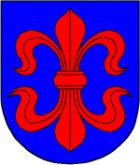 VILKAVIŠKIO RAJONO SAVIVALDYBĖS TARYBASpREndimasDĖL VIEŠOSIOS ĮSTAIGOS VILKAVIŠKIO TURIZMO IR VERSLO INFORMACIJOS CENTRO 2024–2026 METŲ STRATEGINIO VEIKLOS PLANO PATVIRTINIMO 2023 m. gruodžio 20 d. Nr. B-TS-256VilkaviškisVadovaudamasi Lietuvos Respublikos vietos savivaldos įstatymo 15 straipsnio 4 dalimi, Lietuvos Respublikos viešųjų įstaigų įstatymo 10 straipsnio 1 dalies 16 punktu, 8 dalimi ir atsižvelgdama į viešosios įstaigos Vilkaviškio turizmo ir verslo informacijos centro 2023-11-23 raštą Nr. 3-52 „Dėl Vilkaviškio turizmo ir verslo informacijos centro 2024–2026 metų strateginio veiklos plano projekto“, Vilkaviškio rajono savivaldybės taryba nusprendžia:Patvirtinti viešosios įstaigos Vilkaviškio turizmo ir verslo informacijos centro 2024–2026 metų strateginį veiklos planą (pridedama).Paskelbti šį sprendimą Vilkaviškio rajono savivaldybės interneto svetainėje www.vilkaviskis.lt.Šis sprendimas per vieną mėnesį nuo jo įteikimo, paskelbimo dienos, jeigu įstatymai nenustato kitaip, gali būti skundžiamas Lietuvos administracinių ginčų komisijos Kauno apygardos skyriui (adresu: Laisvės al. 36, Kaunas) Lietuvos Respublikos ikiteisminio administracinių ginčų nagrinėjimo tvarkos įstatymo nustatyta tvarka arba Regionų apygardos administracinio teismo Kauno rūmams (adresu: A. Mickevičiaus g. 8A, LT-44312 Kaunas) Lietuvos Respublikos administracinių bylų teisenos įstatymo nustatyta tvarka.Savivaldybės meras	Algirdas Neiberka______________                                                                              PATVIRTINTA                                                                              Vilkaviškio rajono savivaldybės tarybos                                                                               2023 m. gruodžio 20 d. sprendimu Nr. B-TS-256VIEŠOSIOS ĮSTAIGOS VILKAVIŠKIO TURIZMO IRVERSLO INFORMACIJOS CENTRO2024–2026 METŲ STRATEGINIS VEIKLOS PLANAS2023ĮVADASStrateginis planavimas – tai struktūruota organizacijos strateginio planavimo grupės veikla, kurios tikslas – nustatyti organizacijos ilgalaikius tikslus ir pasirinkti būdus šiems tikslams pasiekti.Strateginis planavimas:padeda aiškiau numatyti ateities planus ir organizacijos vystymosi krypties suvokimą;suvienija darbuotojų pastangas siekiant bendrų ir aiškių organizacijos tikslų;leidžia racionaliai paskirstyti išteklius, aiškiai nustatant veiklos prioritetus;padeda nustatyti ir spręsti esmines įstaigos veiklos problemas;susiformuoja efektyvus ir visiems priimtinas veiklos planavimo būdas.Viešosios įstaigos Vilkaviškio turizmo ir verslo informacijos centro (toliau – Centras) parengtas 2024–2026 m. strateginis veiklos planas yra detalus Centro veiklos planavimo dokumentas, kuriame, atsižvelgiant į aplinkos ir išteklių analizę, suformuluota Centro misija ir strateginiai tikslai, aprašomos Centro vykdomos programos ir nurodomi planuojami finansavimo šaltiniai joms įgyvendinti. Šio veiklos plano paskirtis – numatyti Centro veiklų pagrindines kryptis, priemones toms veikloms įgyvendinti, siekiant formuoti Vilkaviškio rajono, kaip patrauklios vietovės, įvaizdį, skatinti vietinį ir atvykstamąjį turizmą, SVV subjektų steigimąsi, vystymąsi ir plėtrą.Strateginio veiklos plano stebėsena bus atliekama kasmet, įvertinant tiek Centro veiklos priemonių bei programų vykdymo eigą, tiek darant korekcijas atsižvelgiant į miesto, regiono, šalies ekonominiame gyvenime atsiradusius pasikeitimus bei keliamus naujus rinkos poreikius. Už šio dokumento įgyvendinimą atsakingas Centro direktorius.Trumpas įstaigos pristatymasCentras yra Lietuvos Respublikos viešųjų įstaigų įstatymo nustatyta tvarka įsteigtas pelno nesiekiantis ribotos civilinės atsakomybės viešasis juridinis asmuo, kurio tikslas – tenkinti viešuosius interesus, vykdant visuomenei naudingą veiklą. Pagrindinis Centro tikslas – tenkinti viešuosius interesus teikiant viešąsias paslaugas turizmo ir verslo informavimo, verslo vadybos, kvalifikacijos kėlimo srityse.Kiti svarbūs Centro veiklos tikslai:rinkti, kaupti, nemokamai teikti turistams bei Vilkaviškio rajono savivaldybės svečiams informaciją apie rajone teikiamas turizmo paslaugas, lankytinas Vilkaviškio rajono savivaldybės vietoves ir objektus;rengti, leisti ir platinti informacinius bei kartografinius leidinius apie turizmo paslaugas, objektus ir vietoves;teikti informaciją, konsultacijas ir mokymo paslaugas bei praktinę pagalbą smulkaus ir vidutinio verslo subjektams, įstaigoms, organizacijoms;teikti pagalbą juridinių asmenų steigimo bei pakeitimų registravimo metu;naujai įsteigtiems verslo subjektams padėti plėtoti veiklą ir konsultuoti veiklos bei plėtros klausimais;padėti verslo subjektams užmegzti tarptautinius bendradarbiavimo kontaktus su kitų šalių verslininkais;telkti rajono verslo bendruomenę, plėtoti ryšius su analogiškomis organizacijomis Lietuvoje ir užsienyje;rengti, teikti paraiškas įvairiems fondams ir programoms verslo ir turizmo infrastruktūros plėtrai bei verslo pradžiai, bendradarbiauti su kitomis analogiškomis organizacijomis ir vykdyti veiklą tenkinančią rajono verslo bendruomenės poreikius.Centras įsteigtas 2004 m. liepos 2 d. (ST1).Centro steigėjai – Vilkaviškio rajono savivaldybės taryba ir Lietuvos Respublikos Ūkio ministerija. Centro dalininkė – Vilkaviškio rajono savivaldybės taryba. Šiuo metu tai vienintelis Centro dalininkė, kadangi Lietuvos Respublikos ekonomikos ir inovacijų ministerija dalininko teisių yra atsisakiusi. CENTRO VIZIJA, MISIJA IR FILOSOFIJACentro vizija:Vilkaviškio turizmo ir verslo informacijos centras – kompetentinga ir patikima, atvira inovacijoms ir jas skatinanti bei nuolat tobulėjanti turizmo ir verslo informacijos teikimo, konsultavimo įstaiga, skatinanti verslumo ir verslo plėtrą, kurianti palankią investicinę aplinką, vienijanti verslo bendruomenę ir jos socialinius partnerius bendram rajono ekonominiam augimui. Savo veiklą grindžiame šiais principais:aukšta teikiamų paslaugų kokybe – siekiame, kad mūsų veikla atspindėtų rajono verslo poreikius ir pageidavimus;bendradarbiavimu – glaudžiai bendradarbiaujame su Lietuvos viešosiomis institucijomis, asociacijomis, mokymo centrais bei kitomis organizacijomis;lankstumu – esame mobili komanda – galime atvykti ir į bet kurią Vilkaviškio rajono verslo įmonę bei, atlikę situacijos analizę, pasiūlyti problemų sprendimo būdus.Centro misija – padėti įgyvendinti nacionalinės, regioninės bei rajono turizmo ir verslo politikos strateginius tikslus teikiant informacines, konsultacines bei mokymo paslaugas ir ugdant rajone verslumo dvasią, siekiant didinti rajone verslo ir turizmo sektorių gaunamą ekonominę bei socialinę naudą, skatinant smulkaus ir vidutinio verslo bei atvykstamojo ir vietinio turizmo plėtrą.Centro veiklos sektorius – verslo ir turizmo informacijos kaupimas bei sklaida, konsultacijos ir mokymai Vilkaviškio rajono verslo įmonių vadovams ir darbuotojams. Rajono verslo bendruomenė Centre gauna išsamias ir savalaikes konsultacijas įmonių steigimo, veiklos planavimo, rinkodaros, finansų ir apskaitos valdymo žinių ir kitais aktualiais verslo plėtojimo ir konkurencingumo gerinimo klausimais. Vilkaviškio turizmo ir verslo informacijos centras siekia aktyviai dalyvauti Lietuvos, Europos Sąjungos ir kitų tarptautinių fondų programose, skirtose verslo ir žmogiškųjų išteklių plėtrai rajone. Centro veikla pagal Centro įstatus yra sutelkta šiose pagrindinėse sferose:turizmo srityje:įgyvendina rajono turizmo strategiją;kaupia ir skleidžia informaciją apie rajono turistinius išteklius;reprezentuoja rajoną, pristato Vilkaviškio turistinį potencialą Lietuvoje ir užsienyje;dalyvauja kuriant turizmo bei verslo informacines sistemas;bendradarbiauja su kitomis paslaugų turizmui tinklo įstaigomis ir turizmo informacijos centrais Lietuvoje;analizuoja ir planuoja turizmo rinkos raidą, vykdo rajono turizmo rinkodaros priemones;rengia turizmo maršrutus ir projektus.verslo srityje:konsultuoja ir teikia pagalbą juridinių asmenų steigimo procese;siekia, kad kuo daugiau ūkio subjektų sustiprėtų pirmaisiais veiklos metais, įgytų pakankamai išteklių ir patirties verslui plėtoti;skatina naujų technologijų, inovacijų ir mokslo naujovių diegimą;tarpininkauja pritraukiant Lietuvos ir tarptautinių organizacijų, įmonių, fizinių asmenų, fondų ir programų lėšas bei techninę pagalbą verslo plėtrai skatinti;rengia verslo kvalifikacijos kėlimo kursus ir seminarus rajono verslo bendruomenei;padeda užmegzti kontaktus tarp potencialių verslo partnerių, konsultuoja rengiant verslo plėtros ir investicijų projektus.Centras – tai įstaiga, daranti įtaką socialiniams ir ekonominiams rajono pokyčiams, aktyviai bendradarbiaujanti su Vilkaviškio rajono savivaldybe, Užimtumo tarnybos prie Lietuvos Respublikos socialinės apsaugos ir darbo ministerijos Kauno klientų aptarnavimo departamento Vilkaviškio skyriumi, Marijampolės profesinio rengimo centro Vilkaviškio skyriumi, VšĮ „Investuok Lietuvoje“, „Inovacijų agentūra“, „Keliauk Lietuvoje“, Kauno prekybos, pramonės ir amatų rūmų Vilkaviškio atstovybe, kitomis verslininkus vienijančiomis organizacijomis, Vilkaviškio rajono kaimo bendruomenių sąjunga, turizmo paslaugų teikėjais, paramą teikiančiomis institucijomis ir kita. Savo veikla Centras formuoja teigiamą Vilkaviškio rajono įvaizdį.CENTRO APLINKOS ANALIZĖ (PEST)TEISĖS AKTAI, KURIAIS VADOVAUJANTIS VYKDOMA CENTRO VEIKLATeisės aktai, kuriais vadovaujantis vykdoma Centro veikla:Jungtinių tautų Darnaus vystymosi darbotvarkės iki 2030 metų Verslo srityje vadovaujamasi 8 ir 9 tikslais:-	skatinti tvarų, visaapimantį ir darnų ekonominį augimą, produktyvų įdarbinimą ir tinkamą darbą;-	plėtoti atsparią infrastruktūrą, skatinti visa apimančią ir darnią industrializaciją ir skatinti inovacijas.Valstybės pažangos strategija „Lietuva 2030“ – tai Lietuvos ateities vizija, kurios pagrindas – bendruomenių, nevyriausybinių organizacijų ir aktyvių piliečių idėjos, kaip paversti Lietuvos ateitį sėkminga;Lietuvos Respublikos teritorijos bendrasis planas – dokumentas, kuriame nustatoma valstybės teritorijos vystymo erdvinė koncepcija, pateikiamos teritorijos naudojimo ir apsaugos pagrindinės nuostatos ir visų valdymo sričių ilgalaikės plėtros teritorinė perspektyva;Lietuvos Respublikos smulkiojo ir vidutinio verslo plėtros įstatymas;Viešųjų įstaigų įstatymas;Lietuvos Respublikos 18 vyriausybės programa;Marijampolės regiono 2021–2030 plėtros planas;Vilkaviškio rajono savivaldybės 2019–2027 metų strateginis plėtros planas;Vilkaviškio rajono savivaldybės 2023–2025 metų strateginis veiklos planas;Vilkaviškio miesto teritorijos bendrasis planas ir kitais teritorijų planavimo dokumentais;Vilkaviškio rajono savivaldybės 2022–2027 turizmo strategija.IŠORINIAI VEIKSNIAIEkonominiai veiksniai:Esant galimybėms ir statistinei informacijai, analizuojami 2018–2023 m. duomenys, tačiau nesant naujausių duomenų, taip pat pateikiami ankstesnių metų oficialūs statistiniai duomenys. Siekiant įvertinti ekonominę situaciją ir veiksnius, tam tikri rodikliai lyginami su apskrities ar šalies rodikliais.Tiesioginės užsienio investicijos (toliau – TUI) – tai tokios investicijos, kurių pagrindu susiformuoja ilgalaikiai ekonominiai finansiniai santykiai ir interesai tarp tiesioginio užsienio investuotojo ir tiesioginio investavimo įmonės.Vilkaviškio rajono savivaldybėje tiesioginės užsienio investicijos 2021 metų pabaigoje sudarė 13,3 mln. Eur. Tiesioginės užsienio investicijos Vilkaviškio rajono savivaldybėje, lyginant su kitomis Marijampolės apskrities savivaldybėmis, yra vienos mažiausių (mažesnės yra Kalvarijos savivaldybėje – 4,18 mln. Eur). Vertinant investicijų augimą matyti, kad per pastaruosius trejus metus Vilkaviškio rajono savivaldybės TUI didėja, kai tuo tarpu Kazlų Rūdos savivaldybėje TUI yra labai sumažėjusios (žr. 1 lentelė).1 lentelė. TUI 2018–2021 m. pabaigoje, mln. EURŠaltinis: Valstybės duomenų agentūraDaugiausia TUI vienam gyventojui tenka Kazlų Rūdos savivaldybėje. Lyginant Marijampolės regiono savivaldybes, Vilkaviškio savivaldybė užima penktąją vietą pagal TUI, tenkančias vienam asmeniui, nors kiekvienais metais sparčiai didėja – nuo 2020 m. iki 2021 m. išaugo 101,0 mln. Eur. Detalesnė informacija pateikiama 2 lentelėje.2 lentelė. TUI 2018–2021, tenkančios vienam gyventojui, metų pabaigoje, mln. EUR                                Šaltinis: Valstybės duomenų agentūraTUI paskirstymas tarp Marijampolės apskrities savivaldybių rodo žemą Vilkaviškio rajono savivaldybės konkurencingumą. Pagrindinės lėto augimo priežastys – Savivaldybės, kaip mažos rinkos, nepatrauklumas, nedidelis rinkos talpumas, maža gyventojų perkamoji galia ir nedidelės pajamos.3 lentelė. Veikiančių ūkio subjektų skaičiaus dinamika 2019 -2023 metų pradžiojeŠaltinis: Valstybės duomenų agentūraLyginant veikiančių ūkio subjektų skaičiaus kitimą, 2022–2023 metų pradžios duomenimis, matome, kad Vilkaviškio rajono savivaldybėje pastebimas šio rodiklio nuoseklus didėjimas nuo 2022 m. Šis rodiklis padidėjo 65 veikiančiais ūkio subjektais Vilkaviškio rajono savivaldybėje. Lyginant Vilkaviškio rajoną su kitomis Marijampolės regiono savivaldybėmis, pagal veikiančių ūkio subjektų skaičių jis yra 2 vietoje. Remiantis rodikliais, didžiausias veikiančių ūkio subjektų skaičius yra Marijampolės savivaldybėje, kadangi Marijampolės savivaldybė – didžiausia iš Marijampolės apskrities savivaldybių tiek pagal gyventojų skaičių, tiek pagal plotą. Detalesnė informacija pateikiama 3 lentelėje.Vienas svarbiausių rodiklių, parodančių žmonių verslumą, yra veikiančių įmonių skaičius, tenkantis 1 000-iui gyventojų. Nors Vilkaviškio rajono savivaldybėje šis rodiklis yra žemas – 2023 metais jis sudaro 14,39 veikiančių įmonių 1 000-iui gyventojų, o tai yra gerokai mažiau nei panašiose savivaldybėse, tačiau šis rodiklis nuolat auga: 2020 m. buvo 12,5, 2021 m. – 12,68, o 2022 m. – 13 įmonių, tenkančių 1 000 gyventojų.1 pav. Veikiančių mažų ir vidutinių verslo įmonių skaičius Marijampolės apskrityje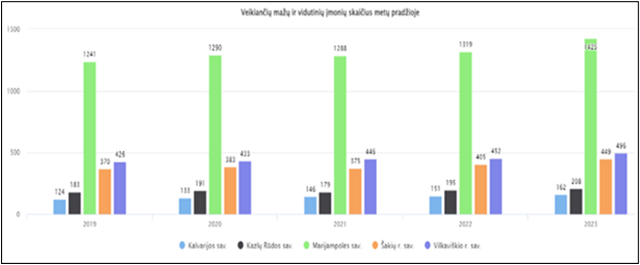 Šaltinis: Valstybės duomenų agentūra Remiantis Valstybės duomenų agentūros teikiama informacija, veikiančių įmonių, kuriose dirba iki 4 darbuotojų, 2023 metų pradžios duomenimis buvo 350 (70,56 % visų Vilkaviškio rajono savivaldybėje veikiančių įmonių), įmonių, kuriose dirba 5–9 darbuotojai, buvo 67 (13,50 % Vilkaviškio rajono savivaldybėje veikiančių įmonių), įmonių, kuriose dirba 10–19 darbuotojų, buvo 42 (8,46 % Vilkaviškio rajono savivaldybėje veikiančių įmonių), įmonių, kuriose dirba 20–49 darbuotojai, buvo 22 (4,43 % Vilkaviškio rajono savivaldybėje veikiančių įmonių), kuriose dirba 50–99 darbuotojai –13 (2,62 % Vilkaviškio rajono savivaldybėje veikiančių įmonių), kuriose dirba 100–149 darbuotojai – 1 (arba 0,20 % Vilkaviškio rajono savivaldybėje veikiančių įmonių), Vilkaviškio rajone veikia 1 įmonė, kurioje dirba 150–249 darbuotojai (arba 0,20 % Vilkaviškio rajono savivaldybėje veikiančių įmonių). Įmonių, kuriose dirba daugiau nei 250 darbuotojų, Vilkaviškio rajono savivaldybėje nėra.2023 m. spalio mėn. duomenimis, Vilkaviškio rajone veikė kelios didžiausios Vilkaviškio rajono įmonės ir įstaigos, kurios įdarbinusios daugiausiai darbuotojų. Tai – VšĮ Vilkaviškio ligoninė (301 darbuotojas), Vilkaviškio siuvimo akcinė bendrovė „Žemkalnija“ (207 darbuotojai), UAB „Art Glacio“ (110 darbuotojų), UAB „Gabriel textiles“ (99 darbuotojai), UAB „Kelio ženklai“ (73 darbuotojai), UAB „Vilkasta“ (77 darbuotojai), UAB „Transkede“ (67 darbuotojai). 4 lentelė. Veikiančių įmonių skaičius pagal veiklos rūšis 2019–2023 m.Šaltinis: Valstybės duomenų agentūraLyginant darbuotojų skaičių Vilkaviškio rajono savivaldybėje veikiančiose įmonėse galima daryti išvadą, kad didžiausias darbuotojų skaičius dirba prekybos, autoremonto bei gamybos srityse (žr. 4 lentelę).Lyginant statistinius duomenis, 2020 metų pradžioje nedarbo lygis Vilkaviškio rajone buvo 10,0 proc., Covid pandemijos metu smarkiai išaugo ir 2021 pasiekė 21,7 proc. 2022 m. bedarbių Vilkaviškio rajone ženkliai sumažėjo – iki 14,1 proc., o 2023 metais nedarbo lygis Vilkaviškio rajone kito palankia linkme – nuo 2022 metų sumažėjo 3,0 proc. (žr. 5 lentelė).5 lentelė. Bedarbių procentas nuo darbingo amžiaus gyventojų Vilkaviškio rajono savivaldybėje                                                  Šaltinis: Užimtumo tarnybos informacija2023 m. rugsėjo mėn. pabaigos duomenimis, registruotas nedarbas šalyje siekė 8,3 proc. nuo šalies darbingo amžiaus gyventojų. 2023 metų rugsėjo mėn. šalyje buvo registruoti 148 845 bedarbiai. Užimtumo tarnybos duomenimis, Vilkaviškio rajono savivaldybėje 2023 m. metų rugsėjo mėn. buvo registruota 2 123 bedarbių. Detalesnė informacija apie bedarbius, registruotus Vilkaviškio rajono savivaldybėje, pateikiama 5 lentelėje.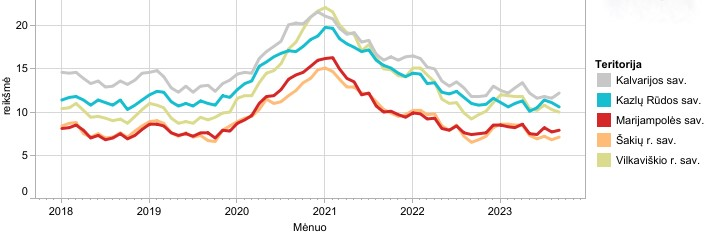 2 pav. Nedarbo lygio skaičiai Marijampolės apskrityje 2019-2023 m. pradžioje. Šaltinis: Valstybės duomenų agentūra Remiantis 2023 metų rugsėjo mėnesio darbo rinkos rodikliais, didžiausias nedarbo lygis yra Kalvarijos savivaldybėje – 12,2 proc., mažiausias – Šakių rajono savivaldybėje ir sudaro 7,1 proc., Marijampolės savivaldybėje – 7,9 proc., Kazlų Rūdos savivaldybėje – 10,6 proc., o Vilkaviškio rajono savivaldybėje – 10,0 proc. (žr. 2 pav.).Vilkaviškio rajono gyventojų skaičius nuolat kinta, didesnis pokytis matyti Covid pandemijos metu, kuomet rajone gyventojų skaičius ženkliai padidėjo (žr. 6 lentelę). Grįžusieji į gimtąjį kraštą emigrantai deklaravo grįžimą, tai lėmė gyventojų skaičiaus dinamiką rajone (GR1).6 lentelė. Vilkaviškio rajono savivaldybės gyventojų skaičiaus dinamikaŠaltinis: Valstybės duomenų agentūraĮmonių bendradarbiavimasVilkaviškio rajono didžiosios įmonės perka iš vietinių smulkių įmonių žaliavas ir paslaugas. Pavyzdžiui, ledų gamyboje naudojami priedai iš smulkių augintojų ir gamintojų. Stambesnės statybos įmonės perka smulkiųjų įmonių paslaugas arba gaminius. Rajono įmonės bendradarbiauja realizuodamos vieni kitų gaminius. Pavyzdžiui ,UAB „Art Glacio“ greta savo produkcijos parduoda ir kitų įmonių saldėsius, medų, kavą, sviestą, sūrį, taip pat UAB „Provincijos mėsa“ ir UAB „Emiva“ greta savo gaminių parduoda duoną, šakočius, kavą, sūrius, aliejų ir kitą vietos gamintojų produkciją (GA2).PramonėVilkaviškio rajono savivaldybėje pramonė yra vidutiniškai išvystyta. Augančios pramonės sektoriaus gamybos apimtys lemia padidėjusią parduotos produkcijos apyvartą, o kartu ir didesnį užimtumą šiame sektoriuje. Vilkaviškio rajono savivaldybė turi pakankamus vietinės žaliavos išteklius (derlingose žemėse plėtojamas žemės ūkis, nederlingos, tačiau kalvotos ir turtingos gamtine aplinka rajono apylinkės tinka turizmo plėtojimui). Vilkaviškio rajono savivaldybė yra pasienio regionas (tai suteikia galimybių plėtoti eksportą). Per Savivaldybės teritoriją eina Europinės reikšmės magistralė E28 Berlynas–Gdanskas–Karaliaučius (Kaliningradas)–Marijampolė–Prienai–Vilnius–Minskas, geležinkelio linija Kaliningradas–Kybartai–Vilnius–Maskva, todėl yra palankios produkcijos transportavimo sąlygos. Vilkaviškio rajono savivaldybėje vyrauja drabužių siuvimo ir maisto pramonė. Statybų sektoriaus plėtra tiesiogiai priklauso nuo pritrauktų materialinių investicijų kiekio – kai investicijos didelės, statyba klesti, be investicijų statybos sektoriaus perspektyvos priklauso nuo savivaldybės gyventojų perkamosios galios, naujų smulkių ir vidutinių įmonių steigimosi rajone.ES lėšų, skiriamų regionams didėjimas2021–2027 m. programavimo periodo lėšų paskirstymo principai užtikrina didesnį ateinančių 2022–2030 metų ES lėšų srautą į regionus. Tai visų pirma apibrėžta Lietuvos Respublikos regioninės plėtros įstatymo 5 straipsnio 2 dalyje:„Regionų plėtros programoje planuojant pažangos lėšas regionams, užtikrinama, kad regionų plėtros planams įgyvendinti būtų nustatoma Lietuvos Respublikai ekonominės, socialinės ir teritorinės sanglaudos tikslui skiriamų Sutarties dėl Europos Sąjungos veikimo 162, 176 ir 177 straipsniuose nurodytų Europos Sąjungos fondų (toliau – ES fondai) lėšų dalis. Regionų plėtros planams įgyvendinti nustatoma ES fondų lėšų dalis nuo Lietuvos Respublikai skiriamų ES fondų lėšų, išreikšta procentais, turi būti ne mažesnė kaip 85 procentai vidutinės paskutinių trejų finansinių metų vietos valdžios sektoriaus išlaidų bendrojo kapitalo formavimui dalies, palyginti su visu valdžios sektoriumi (toliau – minimali ES fondų lėšų dalis regionams) <...>“. Po galutinių skaičiavimų ši regionams skiriamų lėšų dalis pasiekia apie 1,5 mlrd. eurų. Dar konkrečiau  tai numatoma Lietuvos Respublikos Vyriausybės 2022 m. birželio 29 d.  nutarimu Nr. 713 patvirtintoje  2022–2030 m. „Regionų plėtros programoje“. Programos IV skyriuje preliminariai numatomos pažangos lėšos regionams (žr. 7 lentelė).Vadovaujantis šia programa galime daryti išvadą, kad Marijampolės regionui numatoma skirti daugiau nei 132 mln. ES lėšų (GA3, GR4).7 lentelė, Preliminariai numatomos pažangos lėšos regionams paskirstytos:Turizmas ir rekreacijaSvarbesnės tendencijos ES ir LietuvojeES nuolat didėja dėmesys turizmui ir auga jo ekonominio svorio vertinimas. Europos Sąjungoje turizmo pramonę siaurąja prasme (tradiciniai atostogų ir turizmo paslaugų organizatoriai) sudaro 2,3 mln. įmonių (daugiausia mažosios ir vidutinės įmonės (MVĮ), kuriose įdarbinta maždaug 12,3 mln. žmonių. 2018 m. ES kelionių ir turizmo sektorius tiesiogiai sukūrė 3,9 proc. BVP ir 5,1 proc. darbo vietų (t. y., įdarbino apie 11,9 mln. žmonių). Nors Covid epidemija ir koregavo situaciją, net 48 % įmonių veiklą turėjo kardinaliai pakeisti (žr. „Turizmas Lietuvoje. Pokyčiai ir perspektyvos besikeičiančiame pasaulyje”, psl. 48), turizmo sektorius jau beveik atsigavo. 2022 m. kelionių ir turizmo sektoriaus indėlis į pasaulio BVP sudarė 7,6 proc., t. y. 22 proc. daugiau nei 2021 m. Atsigavęs turizmas pasuko tvarumo, socialinės atsakomybės, klimato kaitos mažinimo bei technologinių priemonių didesnio taikymo kryptimi. 2021 m. kovo 25 d. priimta Europos Parlamento rezoliucija dėl ES tvaraus turizmo strategijos parengimo (2020/2038(INI)). 2022 m. vasario mėn. Komisija priėmė planą „Turizmo pertvarkos kelias“. Atnaujintoje ES pramonės strategijoje pabrėžtas poreikis stiprinti turizmo sektoriaus atsparumą ir spartinti skaitmeninę ir žaliąją pertvarką, atsižvelgiant į COVID-19 pandemiją. Pertvarkos trajektorijoje nustatytos 27 žaliosios ir skaitmeninės pertvarkos priemonių sritys ir ES turizmo pramonės atsparumo didinimas. Be kita ko, raginama geriau dalytis duomenimis apie pažangesnes ir prieinamesnes paslaugas bei labiau žiedinį ir mažiau aplinkai kenksmingą turizmo sektorių. Atsižvelgdama į šį planą, 2022 m. gruodžio mėn. 1 dieną Taryba priėmė ES turizmo darbotvarkę iki 2030 m. Šiuo metu 2023 metais ES vykstančiose turizmo konferencijose svarstomas ir kuriamas ES turizmo kelrodis, kuris dar labiau sukonkretins priimto plano priemones (GA5).Ir toliau kuriamos naujos bei vykdomos anksčiau pradėtos svarbios ir vertingos iniciatyvos, tokios kaip EDEN (populiarinamos patraukliausios Europos turizmo vietovės, kuriose laikomasi tvarumo principų nustatymas), COSME (įmonių konkurencingumo ir mažųjų bei vidutinių įmonių programa), Calypso (nukreipta į socialinį vyresnio amžiaus asmenų, nepalankioje padėtyje esančio jaunimo, nepasiturinčių šeimų ir negalią turinčių žmonių turizmą). Plėtojamos naujos programos: „Darnus turizmas“ (apima iniciatyvą „Žalioji juosta“ – 6 800 km kelio nuo Barenco jūros iki Juodosios jūros siekiama paversti tarpvalstybiniu dviračių kelių arba pėsčiųjų takų tinklu), „EuroVelo“ – 14 km  ilgo nuotolio dviračių takų tinklas, valdomas Europos dviratininkų federacijos,  „DiscoverEU“ ir kt.Visgi ekonominiu požiūriu poslinkiai yra lėti. Nors jau nuo 2009 m. gruodžio mėn. turizmo politikai ES taikomas atskiras teisinis pagrindas, tačiau pagal dabartinę 2021–2027 m. daugiametę finansinę programą (DFP) jai vis dar nenumatytas atskiras biudžetas. Tai mažina ES lėšų pritraukimo turizmo sričiai galimybes.Ir ES, ir Lietuvoje pokovidiniu laikotarpiu pastebima ir neigiamai turizmo situaciją veikiančių veiksnių. Dėl ekonominių problemų, Rusijos agresijos Ukrainoje, įtemptų kitų geopolitinių situacijų, dėmesys turizmo problemoms sumažėjo. Lietuvoje panaikinus Valstybės turizmo departamentą prie Ūkio ministerijos, turizmo paslaugų teikėjais rūpinasi ir juos kuruoja Valstybės vartotojų teisių apsaugos tarnyba, kuri yra kontrolės institucija bei daugiau į rinkodarą orientuota įmonė „Keliauk Lietuvoje“. Aukščiau minėto leidinio tyrimų duomenis tai irgi rodo sumenkusį požiūrį į turizmo sektoriaus svarbą (psl.111). Be to, nuolat vyksta diskusija ir net aštri polemika dėl naujų institucijų DMO (Destination Marketing Organization) kūrimo. Vienos dalies esamų TIC nuomone – tai perteklinis darinys ir nereikalingas lėšų švaistymas, nes esamos organizacijos jau atlieka šias funkcijas, kita dalis, o ypač rinkodaros įmonė „Keliauk Lietuvoje“, čia įžvelgia svarbią rinkodaros inovaciją. Ši situacija didina neapibrėžtumą dėl šalies turizmo, taip pat TIC perspektyvų ir ateities (GR10).Turizmo verslo įmonių apklausos duomenys rodo, jog pastebima valstybės politikos veiksmų strategijos aiškumo / tikslumo ir priimamų sprendimų logikos trūkumas bei dažna sprendimų kaita. Tai daro įtaką  ir turizmo plėtrai regione (žr. „Turizmas Lietuvoje. Pokyčiai ir perspektyvos besikeičiančiame pasaulyje”, psl. 109) (GR5).Svarbesnės tendencijos Vilkaviškio rajoneVilkaviškio rajono savivaldybė dėl savo gamtinių ir kultūrinių išteklių bei geografinės padėties yra viena patraukliausių turizmui Marijampolės apskrityje. Gamtinių ir kultūrinių turizmo išteklių gausa ir įvairovė leidžia kurti ir vystyti aktyvaus poilsio, kultūrinio ir pažintinio, etninio, kaimo, rekreacinio turizmo produktus. Pagal Valstybės duomenų agentūros duomenis 2022 metais 39 proc. visų turistų Lietuvoje lankėsi birželio–rugpjūčio mėnesiais, Vilkaviškio rajone pastebima ta pati tendencija, todėl itin svarbu sutelkti dėmesį ir taikyti rinkodaros priemones siekiant išvengti sezoniškumo (GR8). Vilkaviškio rajonas išsiskiria savo gamtine padėtimi – šiaurinė ir vidurinė dalis žemuma / lyguma (žemiausia vieta – 24 m virš jūros lygio), tolydžio vis aukštėjanti į pietus, kol prie Pavištyčio kaimo pasiekia 285 m virš jūros lygio Sūduvos aukštumose. Pasižvalgyti lankytojai gali ne tik nuo šių kalvų, kurios nuo Vištyčio ežero iškilusios 110 metrų, bet ir nuo regyklų – „Trys ežerai“, „Vaizdas į Romintos girią“. Siekiant išsaugoti Suvalkų kalvyno kraštovaizdį, jo gamtinę ekosistemą bei kultūros paveldo vertybes 1992 metais Vilkaviškio rajono pietvakariuose, pasienyje su Lenkija ir Karaliaučiaus kraštu įkurtas Vištyčio regioninis parkas (VRP). Norint lankytojus supažindinti su šio parko lankymo taisyklėmis, vertybėmis bei išskirtinumais 2015 metų lapkritį duris atvėrė lankytojų centras, pristatantis ekspoziciją „Kalvotoji Suvalkija“.Vilkaviškio rajono miškingumas – vienas mažiausių Lietuvoje ir nesiekia 11 proc. (Valstybės duomenų agentūros duomenimis, vidutinis miškingumas Lietuvoje 2022 metais – 33,8 proc.). VRP miškai užima apie 50 proc. teritorijos. Vištyčio regioninis parkas skirtas apsaugoti ne tik miškus, todėl dar įsteigti ir Kylininkų kraštovaizdžio, Paširvinčio ir Sūrinio telmologiniai, Pavištyčio ir Stirniškių geomorfologiniai bei Vištyčio urbanistinis draustiniai. Saugomų teritorijų yra ir už regioninio parko teritorijos – Širvintos hidrografinis draustinis, Pelenių botaninis – zoologinis draustinis, Virbalgirio botaninis – zoologinis draustinis, Žaliosios miško juodalksnio genetinis draustinis, Paširvinčio telmologinis draustinis bei 9-ios NATURA 2 000 tinklo teritorijos.Nuo 2013 m. rajono Tarybos sprendimu mūsų rajone Savivaldybės saugomais botaniniais gamtos paveldo objektais pripažinti du medžiai: Draugelių ąžuolas, augantis Kupreliškių kaime (Pilviškių sen.), ir Šventakalnio liepa, vešinti Pajevonyje, netoli kapinių. 2016 m. vasario mėnesį Aplinkos ministerija išleido patikslintą Valstybės saugomų gamtos objektų sąrašą ir šiuo metu papildytame variante 11 yra Vilkaviškio rajone.Vilkaviškio rajone telkšo 62 ežerai ir 9 tvenkiniai. Vienas didžiausių ir giliausių ežerų – Vištyčio ežeras. Šis ežeras senesnis net už Baltijos jūrą, o jo plotas – 1820 ha, tačiau Lietuvai priklauso tik 21 proc. arba 386 ha, o likusi dalis yra Rusijai priklausančioje Kaliningrado srityje. Vilkaviškio rajone ežerai užima iki 1 proc. teritorijos, o tai mažiau nei šalies vidurkis (1,4 proc.) ir maždaug 10 kartų mažiau nei ežerų kraštu vadinamame Zarasų rajone (ežeringumas apie 10 proc.). Dėl šios priežasties ežerus stengiamasi išnaudoti kiek įmanoma efektyviau. Siekiant sulėtinti Paežerių ežero (prie Vilkaviškio miesto) nykimo procesą, jo plotas buvo padidintas iki 398,4 ha užtvenkus ežerą ir šiuo metu jis puikiai tinka pramogaujantiems jachtomis, įrengtas vandenlenčių parkas, valtimis nuolat plaukioja žvejai. Poilsiautojai taip pat renkasi ir mažesnius ežerus bei tvenkinius – Vygrio, Beržinio, Paežerių (Pilviškių sen.) ežerus, Virbalio bei Kunigiškių tvenkinius. Panaši situacija ir su upėmis. Vilkaviškio rajone yra tik viena didesnė upė – Šešupė su didesniais kairiaisiais intakais Rausve ir Širvinta.Kultūriniai ištekliai – svarbiausias kultūrinio turizmo šaltinis apima kultūros paveldo objektus, muziejus, meno įstaigas. Kultūrinis turizmas daugeliui asocijuojasi su nekilnojamam kultūros paveldui priklausančių objektų lankymu. Vilkaviškio rajone iš viso yra 427 objektai, įtraukti į nekilnojamųjų kultūros vertybių registrą, tačiau šis skaičius nėra pastovus ir nuolat kinta.Nors tarp kaimyninių savivaldybių Vilkaviškio rajone nekilnojamo kultūros paveldo objektų daugiausiai (Šakių rajono sav. 314, Marijampolės sav. 272, Kalvarijos sav. 115, Kazlų Rūdos sav. 73 objektai), tačiau aktyviam turizmui bei lankymui pritaikyta tik nedaugelis. 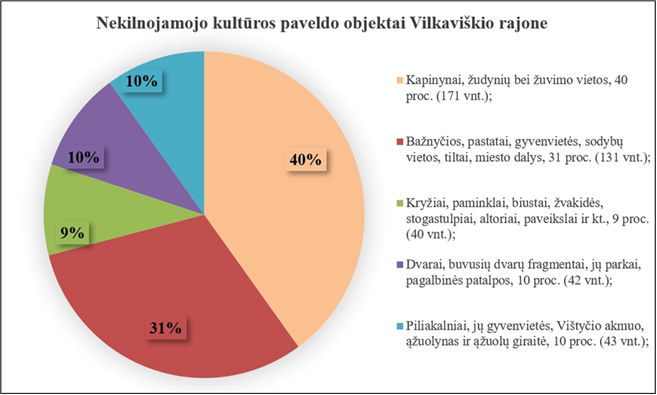 3 pav. Nekilnojamojo kultūros paveldo objektai Vilkaviškio rajoneŠaltinis: https://kvr.kpd.lt/ Kultūros vertybių registras, 2023 m.Dvejuose nekilnojamojo kultūros paveldo objektuose yra įkurti muziejai – Paežerių dvare – Vilkaviškio rajono Suvalkijos (Sūduvos) kultūros centras – muziejus (Dvaro g. 6, Paežerių k.) ir Jono Basanavičiaus gimtinės komplekse – Lietuvos nacionalinio muziejaus padalinys Jono Basanavičiaus gimtinė (Gimtinės g. 17, Ožkabalių I k.). Šie muziejai sulaukia daugiausiai lankytojų (žr. 4 pav.), tačiau turistus priima ir Vištyčio regioninio parko (RP) lankytojų centras (Vytauto g. 8, Vištytis) bei privatūs muziejai – plaktukų muziejus (Degučių k.), muziejus „Metalo fantazija“ (Žirgėnų k., Vištyčio sen.), kryželiu siuvinėtų paveikslų muziejus (Pietario g. 52, Vilkaviškis) ir kt. paslaugas teikiančios organizacijos.Iš lentelės taip pat galima matyti, kad 2020 metais Lietuvoje paskelbus griežtą karantiną ir ne tik šalyje, bet ir visame pasaulyje įsivyravus nestabiliai epidemiologinei situacijai turistų skaičius sumažėjo 30 proc. (tuo tarpu visoje šalyje, lyginant 2019 ir 2020 metų duomenis, turistų sumažėjimas buvo 46 proc.). Nuo 2021 metų statistika pradėjo gerėti, tačiau 2022 metais geopolitiniai neramumai šiek tiek turėjo įtakos ir Vilkaviškio rajono lankomumui (dalis turistų bijo atvykti dėl greta esančios neprognozuojamos Rusijai priklausančios Kaliningrado srities), kuris, lyginant su praėjusiais metais, sumažėjo 3 proc. Nepaisant to, turizmo augimo tendencijos šalyje išlieka (2022 metais buvo 55 proc. turistų skaičiaus augimas, lyginant su 2021) ir dėl to atsiranda turizmo paslaugų poreikio ir rajone augimas, kadangi vis labiau populiarėja lėtasis turizmas toliau nuo turistų masiškai lankomų vietų. Nacionalinės turizmo skatinimo agentūros „Keliauk Lietuvoje“ užsakymu pavasarį buvo atliktas vietinio turizmo tyrimas, kuriuo buvo siekiama įvertinti 2021–2022 m. vietos keliautojų įpročius ir kelionių tendencijas. Tyrimas atskleidė, kad lietuviams vėl vis dažniau keliaujant į užsienį, susidomėjimas kelionėmis Lietuvoje taip pat ne mažėja, o priešingai – auga. Keliaujančių su nakvynėmis mūsų šalyje gyventojų dalis išaugo 18 procentinių punktų, lyginant su pernai metų apklausos rezultatais, ir 2022-ųjų gegužės mėn. siekė 76 proc. Remiantis naujausia apklausa, vis daugiau žmonių keliauti su nakvyne Lietuvoje renkasi tiek paprasto ar ilgojo savaitgalio metu, tiek ilgesnių kasmečių atostogų laikotarpiu (GA6, GR6, GR7).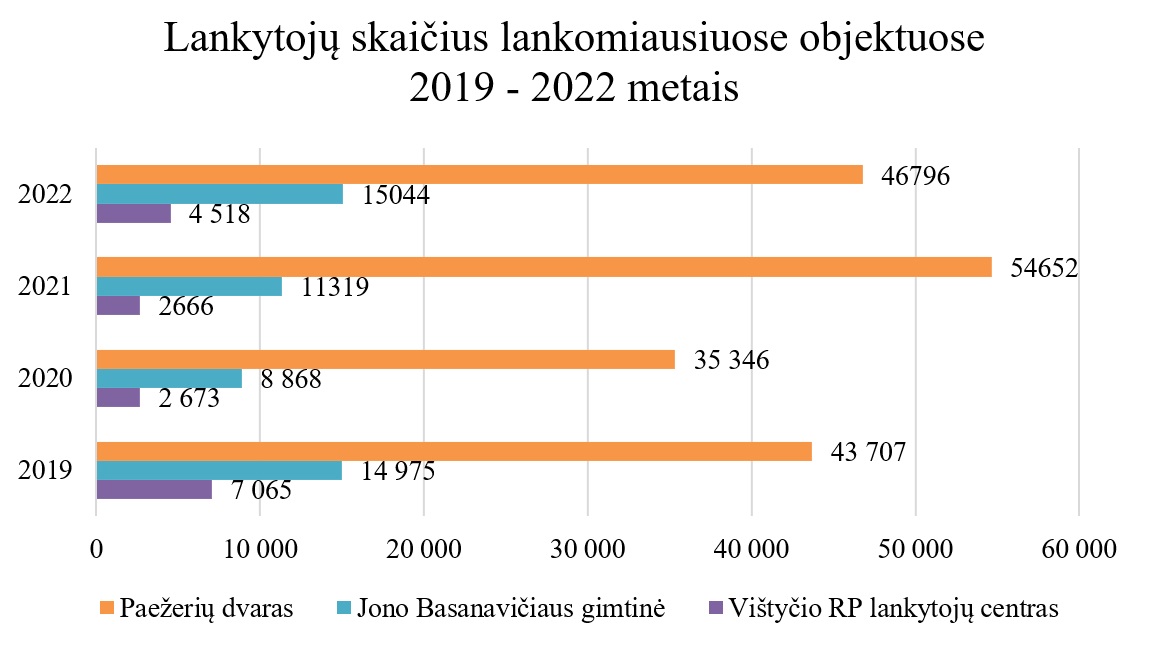 4 pav. Lankytojų skaičius 3 lankomiausiuose objektuose 2019–2022 metais (Šaltinis: Vilkaviškio TVIC surinki duomenys apklausiant turizmo paslaugų teikėjus)Vis dar svarbią vietą keliautojų planuose užima sakralinis turizmas. Lankytojai mielai lanko Alvito Šv. Onos bažnyčią, Šv. Apaštalų Petro ir Povilo bažnyčios griuvėsius Bartninkuose, Lankeliškių senosios Švč. Trejybės bažnyčios griuvėsius, Vištyčio ežero pakrantėje Šilelio miške bei prie Mažučių koplyčios esančius šventuosius šaltiniai, Vilkaviškio Švč. M. Marijos Apsilankymo katedrą, Vilkaviškio Šv. Kryžiaus Atradimo, Vištyčio Švč. Trejybės, Pajevonio Šv. Jono Krikštytojo, Gražiškių Šv. Arkangelo Mykolo, Gižų Šv. Antano Paduviečio, Virbalio Šv. Arkangelo Mykolo, Kybartų Eucharistinio Išganytojo bažnyčias, Kybartų Šv. Aleksandro Neviškio cerkvę ir kt.Lankytojus įvairiomis parodomis stebina Vilkaviškio kultūros centras ir jo padaliniai, Kybartų kultūros centras ir jo padaliniai, Vilkaviškio rajono savivaldybės viešoji biblioteka, Suvalkijos (Sūduvos) kultūros centras-muziejus, Jono Basanavičiaus gimtinė. Vištyčio miestelyje įsikūrusi meno galerija „Švytinti žemė“ analogų neturi visoje Lietuvoje, 2020 metų kovą duris atvėrus nauja, moderni ir daug apdovanojimų pelniusi Vilkaviškio autobusų stotis (architektas Gintaras Balčytis), bendradarbiaudama su kitomis organizacijomis, kol kas lankytojus kiekvieną dieną pasitinka su įvairiausiomis parodomis.Aktyvios pramogos Paslaugų turistams gausa skatina turistus ir vėl sugrįžti į rajoną. Vilkaviškio rajono Suvalkijos (Sūduvos) kultūros centras-muziejus siūlo 14 edukacinių programų. Lietuvos nacionalinio muziejaus padalinys Jono Basanavičiaus gimtinė siūlo 25 edukacines programas (iš jų 5 – galimos nuotoliniu būdu). Vištyčio regioninis parkas siūlo 5 edukacines programas, skirtas mokiniams, taip pat organizuoja įvairius žygius, kurių metu supažindinama su šio parko išskirtinėmis vertybėmis.Vilkaviškio rajono savivaldybėje kiekvienoje seniūnijoje vyksta įvairūs tradiciniai renginiai, tačiau tik nedidelė dalis jų yra patrauklūs Lietuvos ir užsienio turistams.Vilkaviškio rajone aktyvią edukacinę veiklą vykdo 5 bendruomenės: Senųjų amatų centras „Virbalio vartai“, Gižų kaimo bendruomenė, Ramoniškių kaimo bendruomenė, Didžiųjų Šelvių kaimo bendruomenė ir Kybartų bendruomenė.2020 metais pradėjo veikti vandenlenčių parkas Paežerių ežere. Jame taip pat galima išsinuomoti irklentes, vandens dviračius, valtis. Baidares nuomoja „Šešupės baidarės“ ir „Baidarių nuoma Vilkaviškyje“. Pavieniams poilsiautojams vandens pramogas siūlo kaimo turizmo sodybos, kempingai, įsikūrę ežerų pakrantėse. Norintiems pasižvalgyti po ežero gelmes visą reikalingą įrangą ir žinias siūlo UAB „Sūduvos narai“. Paežerių ežere veikia aktyvus buriuotojų klubas „Škvalas“, ant ežero kranto įkurtas laivų uostelis, čia vaikai mokomi buriuoti, vyksta regatos, paradai. Asociacija „Pramoga ir taškas“ siūlo pirties laive pramogas ar pasiplaukiojimą erdviu laivu po Paežerių ežerą. Žirgynai „Uosijos žirgai“ ir „Kašmyras“ siūlo pramogas žirgais bei poniais, o ūkyje „Europos alpaka“ galima susipažinti su mūsų kraštui nebūdingais gyvūnais. Ekstremalias pramogas siūlo išbandyti dažasvydžio klubas „Vilkaviškio dažasvydis“, Vilkaviškio mieste veikia boulingo ir biliardo klubas „Topolis“.Maršrutai, trasos, pažintiniai takaiCentro interneto svetainės www.vilkaviskisinfo.lt skiltyje „Maršrutai“ publikuojama 16 maršrutų su išsamia informacija apie objektus įvairiomis temomis. Vilkaviškio rajono savivaldybės viešoji biblioteka sukūrusi duomenų bazę http://www.etnografija.vilkaviskis.lt/ apie Vilkaviškio krašto amatininkus, žinomus žmones, lankytinas vietas, maršrutus.Vištyčio regioniniame parke įrengtas žiedinis Šilelio pažintinis takas, Tadarinės miške įrengtas žiedinis pėsčiųjų takas „Keliaukim protėvių takais“, Padvarių miške Vilkaviškio šiaurietiškojo ėjimo klubas parengęs maždaug 7 km Podvarko šilo žiedinę trasą.Dviračių takų, kurie būtų skirti patenkinti turistų, keliaujančių dviračiais poreikius, nėra. Šiuo metu rajone yra realiai įrengti ir veikiantys tik keli dviračių takai, skirti patenkinti vietos gyventojų poreikius.Apgyvendinimo paslaugosVilkaviškio rajone yra 25 poilsiui tinkančios apgyvendinimo įstaigos, įsikūrusios vaizdingose vietovėse, greta jų ar netoli lankomų objektų. Rajono teritorijoje, pagal turizmo ir verslo informacijos centro duomenis, apgyvendinimo paslaugas teikia 1 viešbutis, 16 kaimo turizmo sodybų, 2 svečių namai, 2 kempingai, 2 stovyklavietės bei 2 kitos apgyvendinimo įstaigos. Iš visų apgyvendinimo įstaigų, Valstybinės vartotojų apsaugos tarnybos (VTAT) duomenimis, Vilkaviškio rajone 2 yra įtrauktos į klasifikuojamų apgyvendinimo paslaugų teikėjų sąrašą, 12 yra įtrauktos į neklasifikuojamų apgyvendinimo paslaugų teikėjų sąrašą.Maitinimo paslaugosMaitinimo įstaigų spektras Vilkaviškio rajono savivaldybėje nėra platus. Rajone maitinimo paslaugas teikia 39 įstaigos. Tai 8 kavinės, 3 kavinės-barai, 6 vietos, kuriose galima užsisakyti kavos, įsigyti konditerinių gaminių ar bakalėjos prekių, 10 greitojo maisto vietos, 3 valgyklos, 9 kitos maitinimo įstaigos (sezoninė įstaiga, užsakomoji maisto gamyba, vieno kąsnio sumuštiniai, pristatymas). Rajone nėra nei vieno restorano.SusisiekimasVilkaviškio rajono savivaldybė yra pietvakarinėje Lietuvos dalyje. Ji ribojasi su Šakių, Marijampolės, Kazlų Rūdos ir Kalvarijos savivaldybėmis. Vakaruose su Rusijai priklausančia Karaliaučiaus (Kaliningrado) sritimi, o pietuose – su Lenkijos Respublika.Vilkaviškio rajono teritoriją kerta Europos magistralinis kelias E28 ir valstybinės reikšmės magistralinis kelias A7, 7 krašto keliai. Lietuvą kertantys Trans European Network (TEN) koridoriai, tarp kurių IX D koridorius yra Kaunas–Kaliningradas, o pro Marijampolės ir Kalvarijos savivaldybes praeina I koridorius „Via Baltica“, kurio atkarpa nuo Kauno iki Marijampolės yra autostrada. Vilkaviškio rajono savivaldybės teritoriją kerta ir geležinkelio linija Kaliningradas–Vilkaviškis–Kaunas–Vilnius–Maskva.Susisiekimas Su Rusijos Kaliningrado sritimi galimas tiek automobiliu, tiek geležinkeliu (įprastomis aplinkybėmis), tiek pėsčiomis. Kybartuose veikia Lietuvos ir Karaliaučiaus srities (Rusijos Federacijos) pasienio perėjimo punktas Kybartai–Černyševskoje kelio postas. Sienos perėjimo punktai iš Vilkaviškio rajono savivaldybės į Lenkiją didelės valstybinės reikšmės neturi, kadangi yra tik 2 keliai: Varteliai–Burniškiai, Vygreliai–Sūduva. Netoliese, Kalvarijos savivaldybėje, nuolat atviras kitas Kalvarijos–Budzisko sienos perėjimo punktas su Lenkija.Nors sausumos transporto priemonėmis Vilkaviškis puikiai pasiekiamas, tačiau kitomis transporto priemonėmis keliaujantiems turistams į Vilkaviškio rajoną, tuo pačiu ir visą Sūduvos regioną  atvykti nėra patogu – artimiausiais oro uostas Kaune už 100 km, jūrų uostas Klaipėdoje – už 230 km. Keliaujant į Vilkaviškį iš minėtų vietovių dažnai pirmiau lankomi didesni objektai esantys pakeliui, o dažnai Vilkaviškio rajonas net nėra tarp kelionės pasirinkimų, kadangi atvykstančių į prie Baltijos jūros esančias šalis pasirinkimas būna tik 2–3 didžiausi šalies objektai GR9).Socialiniai veiksniai:suformuotas ir palaikomas teigiamas požiūris į veiklos kokybės nuolatinį gerinimą ir tobulinimą, darbuotojų kvalifikacijos kėlimą;socialinių garantijų sistemos kūrimas ir tobulinimas, kuris dažnai daro neigiamą įtaką gyventojų verslumui, jį ne skatina, bet smukdo;nuolatinis darbingo amžiaus žmonių skaičiaus mažėjimas (žr. 10 psl.) (GR1);žemas rajono gyventojų verslumas (žr. 8 psl.);didelė nedarbo lygio diferenciacija tarp atskirų Lietuvos regionųverslo bendruomenės tarpusavio bendravimo ir bendradarbiavimo plėtra:rajone nuo 2005 m. rugpjūčio 4 d. veikia Vilkaviškio rajono jaunųjų verslininkų klubas, kuris ne tik vienija jaunus verslininkus, bet ir įgyvendino paramos jaunam verslui projektus;smulkiuosius rajono turgaus prekeivius nuo 2008 metų vienija Lietuvos smulkiųjų verslininkų ir prekybininkų asociacijos Vilkaviškio skyrius;nuo 2018 m. lapkričio 6 d. veikia Kauno prekybos, pramonės ir amatų rūmų atstovybė, vienijanti smulkius ir vidutinius rajono verslininkus ir atstovaujanti juos Vilkaviškio rajono savivaldybės verslo taryboje;nuo 2019 metų įkurta Vilkaviškio rajono savivaldybės verslo taryba, kurioje diskutuojami visi verslui aktualūs klausimai – mokesčių tarifų, planavimo dokumentų ir kt.Centras aktyviai bendradarbiauja su kitų apskrities rajonų turizmo ir verslo informacijos centrais ir kitomis įstaigomis (Vilkaviškio rajono savivaldybe, Vilkaviškio rajono kaimo bendruomenėmis, Vilkaviškio krašto VVG, Vilkaviškio miesto VVG, Užimtumo tarnybos prie Lietuvos Respublikos Socialinės apsaugos ir darbo ministerijos Kauno klientų aptarnavimo departamento Vilkaviškio skyriumi, Vilkaviškio rajono Suvalkijos (Sūduvos) kultūros centru-muziejumi, Lietuvos nacionalinio muziejaus padaliniu Jono Basanavičiaus gimtine, Dzūkijos-Suvalkijos saugomų teritorijų direkcijos Vištyčio regioninio parko grupe, Kauno prekybos, pramonės ir amatų rūmais, Lietuvos turizmo centrų asociacija, Vilkaviškio vaikų ir jaunimo centru, Vilkaviškio kultūros centru ir kitais) (ST8).Technologiniai veiksniai:būtinybė diegti aukštas technologijas ir inovacijas, kurti valdymo kokybės infrastruktūrą ir skatinti tolesnę jos plėtrą (standartai, metrologija, sertifikavimas);poreikis diegti naujausias technologijas ir robotizaciją efektyviam ir maksimaliam vietinių išteklių panaudojimui;viešojo administravimo modernizavimas, žinių ekonomikos ir elektroninio verslo spartinimas. Gebėjimų teikti paslaugas internetu lavinimas.VIDINIAI VEIKSNIAITeisinė bazėCentras savo veikloje vadovaujasi Lietuvos Respublikos Konstitucija, Lietuvos Respublikos Civiliniu kodeksu, Lietuvos Respublikos viešųjų įstaigų įstatymu, Lietuvos Respublikos Viešųjų pirkimų įstatymu, Lietuvos Respublikos vietos savivaldos įstatymu, Lietuvos Respublikos smulkiojo ir vidutinio verslo plėtros įstatymu, Lietuvos Respublikos turizmo įstatymu, Vilkaviškio rajono savivaldybės 2019–2027 m. strateginiu plėtros planu, Vilkaviškio rajono savivaldybės 2023–2025 m. strateginiu veiklos planu, Centro įstatais bei kitais Lietuvos Respublikos įstatymais ir teisės aktais.Organizacinė struktūraCentro savininkė yra Vilkaviškio rajono savivaldybė. Centro savininko teises ir pareigas įgyvendina Vilkaviškio rajono savivaldybės taryba. Centro vadovas – direktorius, kuriam pavaldūs trys darbuotojai – vyr. buhalterė, turizmo ir verslo vadybininkė, turizmo vadybininkė (žr. 5 pav.).5 pav. Vilkaviškio turizmo ir verslo informacijos centro organizacinė struktūraCentro savininko rašytiniai sprendimai prilyginami įstaigos visuotinio dalininkų susirinkimo sprendimams. Centro savininkė turi teisę susipažinti su Centro dokumentais ir gauti informaciją apie Centro veiklą, gauti likviduojamo Centro turto dalį, kurio vertė negali būti didesnė nei nurodyta jo įnašų vertę patvirtinančiame dokumente. Centro savininkė tvirtina Centro įstatus, metinius veiklos planus, strategiją ir veiklos ataskaitas, paslaugų, darbų įkainius ir tarifus, skiria ir atleidžia Centro vadovą, nustato jo darbo sutarties sąlygas, tvirtina vadovo atostogų ir tarnybinių komandiruočių tvarką, tvirtina metinę finansinę atskaitomybę, priima sprendimus dėl naujų dalininkų priėmimo, priima sprendimą tapti kitų juridinių asmenų steigėju ar dalyviu, tvirtina viešosios įstaigos valdymo struktūrą ir darbuotojų pareigybes, tvirtina pareigybių sąrašus, tvirtina konkurso į šias pareigybes organizavimo taisykles, priima sprendimą dėl Centro nuosavybės teise priklausančio ilgalaikio materialiojo turto perleidimo, nuomos, perdavimo pagal panaudos sutartį ar įkeitimo, priima sprendimą dėl Centro reorganizavimo, pertvarkymo ar likvidavimo, nustato Centro vidaus kontrolės tvarką, priima sprendimą dėl audito ir renka audito įmonę, sprendžia kitus Viešųjų įstaigų įstatyme visuotinio dalininkų susirinkimo kompetencijai priskiriamus klausimus.Centro vadovas – direktorius yra vienasmenis Centro valdymo organas, kuris rengia Centro veiklos planus ir veiklos ataskaitas, įgyvendina visuotinio dalininkų susirinkimo priimtus sprendimus, pateikia reikiamus dokumentus darbotvarkės klausimais Tarybos posėdžiams, atidaro ir uždaro sąskaitas banke, užtikrina Centro turto veiksmingą panaudojimą ir jo apsaugą, užtikrina programų vykdymą, nustato Centro struktūrą, darbuotojų atlyginimus, paskatinimus, drausmines nuobaudas, tvirtina Centro vidaus darbo taisykles, darbuotojų pareigybinius aprašymus, kitus vidaus tvarkomuosius dokumentus, atstovauja Centrą teisme, valstybės, savivaldybių valdymo organuose ir santykiuose su kitais juridiniais ir fiziniais asmenimis.Vilkaviškio rajono savivaldybės tarybos 2022 m. balandžio mėn. 29 d. sprendimu Nr. B-TS-1057 „Dėl Viešosios įstaigos Vilkaviškio turizmo ir verslo informacijos centro įstatų patvirtinimo“, pakeisti Centro įstatai, kuriuose patvirtintas naujas kolegialus patariamasis Centro organas – Centro taryba.Taryba yra Centro patariamasis kolegialus organas, sudaromas 4 (keturiems) metams;. Centro taryba: svarsto ir rekomenduoja tvirtinti Centro veiklos strategiją; analizuoja Centro teikiamų paslaugų poreikį; svarsto Centro veiklą reglamentuojančius dokumentus ir priima rekomendacinio pobūdžio sprendimus; svarsto Centro vadovo pateiktas metines veiklos ataskaitas ir vertina, kaip Centras įgyvendina savo tikslus ir uždavinius; svarsto ir teikia Centro vadovui pasiūlymus dėl bendradarbiavimo su įvairiomis organizacijomis, fiziniais ir juridiniais asmenimis; analizuoja ir vertina Centro vadovo pateiktą medžiagą dėl atskirų projektų įgyvendinimo, veiklos organizavimo ir rezultatų, finansinę būklę, pajamų ir išlaidų sąmatas; pataria sprendžiant kitus klausimus.Tarybą sudaro 5 nariai, kuriuos keturių metų laikotarpiui skiria visuotinis dalininkų susirinkimas.Centro tarybą sudaro asocijuotų verslo organizacijų, valstybės, savivaldybės, kurios teritorijoje yra Centro buveinė, institucijų, atstovai. Vilkaviškio rajono savivaldybės administracijos direktoriaus 2022 m.  gruodžio 1 d. įsakymu Nr. B-ĮV-1423 „Dėl Viešosios įstaigos Vilkaviškio turizmo ir verslo informacijos centro tarybos sudarymo“ buvo patvirtinta Centro tarybos sudėtis: Reda Besasparienė, Užimtumo tarnybos prie Lietuvos Respublikos socialinės apsaugos ir darbo ministerijos Kauno klientų aptarnavimo departamento Vilkaviškio skyriaus vedėja, Arūnas Simutis, Kauno prekybos, pramonės ir amatų rūmų Vilkaviškio atstovybės narys, Ona Maksvytienė, turizmo paslaugų teikėjų sritį atstovaujantis asmuo, Andželika Eidukevičienė, Lietuvos smulkiųjų verslininkų ir prekybininkų asociacijos Vilkaviškio skyriaus narė, Jurga Grigaliūnaitė-Milovanov, Vilkaviškio rajono savivaldybės administracijos Investicijų ir strateginio planavimo skyriaus vedėja.Žmogiškieji ištekliaiCentre dirba keturi darbuotojai: direktorius, vyr. buhalterė, turizmo ir verslo vadybininkė, turizmo vadybininkė (žr. 8 lentelę). Pagal Turizmo informacijos ženklo naudojimo tvarkos aprašo 5.3. punktą turistinio sezono metu (nuo birželio 15 d. iki rugpjūčio 31 d.) turizmo informacijos centras turi dirbti ir nedarbo dienomis, dėl šios priežasties minėtu laikotarpiu susiduriame su darbuotojų trūkumu. Taip pat turistai keliauja labai skirtingu paros metu, o norėdami jiems suteikti kuo daugiau informacijos apie rajoną, bendradarbiaujame su turistų lankomomis kitomis įstaigomis, gidais, aprūpinant juos leidiniais, dalinantis informacija taip, kad keliautojai gautų visą reikiamą informaciją ir nedarbo metu (SI1). 8 lentelė. Vilkaviškio turizmo ir verslo informacijos centro darbuotojaiĮstaigoje dirbantys 4 darbuotojai yra savo srities specialistai, puikiai išmanantys savo darbo sritį ir atliekantys jį atsakingai (ST4):direktorius yra baigęs Vilniaus universitetą, įgijęs filologo dėstytojo kvalifikaciją, taip pat  Vilniaus Gedimino technikos bei Henriksono (JAV) universitetus, įgijęs turizmo ir verslo magistro kvalifikaciją:turizmo vadybininkė yra baigusi Vilniaus universitetą, įgijusi visuomeninės geografijos studijų krypties ir teritorijų planavimo magistro laipsnį;turizmo ir verslo vadybininkė yra Kauno kolegijoje įgijusi turizmo vadybos ir administravimo profesinį bakalaurą ir Mykolo Romerio universitete politikos ir administravimo magistro laipsnį;vyr. finansininkė Vilniaus kooperacijos technikume įgijusi buhalterio specialybę. Centro darbuotojai nuolat tobulinasi, kelia kvalifikaciją, dalyvauja įvairiuose renginiuose, seminaruose, domisi naujausiomis turizmo ir verslo naujienomis.2021 metų pabaigoje įstaigoje Vilkaviškio rajono savivaldybės administracijos centralizuotas vidaus audito skyrius atliko centro veiklos vidaus auditą, kurio metu nebuvo nustatyta reikšmingų pažeidimų. Finansinių ataskaitų metiniai rinkiniai, informacija apie vidutinį atlyginimą pagal pareigybes už ketvirtį yra skelbiama įstaigos svetainėje, todėl  iš biudžeto gaunamų ir uždirbamų lėšų naudojimas yra racionalus ir skaidrus.Planavimo sistemaPlanavimo sistemą sudaro Centro strateginis trimetis bei metinis veiklos planai, sudaryti vadovaujantis Vilkaviškio rajono savivaldybės 2022–2027 m. turizmo strategija, Vilkaviškio rajono savivaldybės 2019–2027 metų strateginiu plėtros planu ir  Vilkaviškio rajono savivaldybės administracijos 2023–2025 metų strateginiu veiklos planu. Tai įgyvendindamas Centras vykdo savo veiklą – lengvatinėmis sąlygomis teikia verslo informaciją ir konsultacijas, vykdo mokymus, organizuoja verslo informacijos sklaidos renginius ir kt.Finansiniai ir materialiniai ištekliai9 lentelė. Vilkaviškio turizmo ir verslo informacijos centro pajamų šaltiniai 2024–2026 m.Centras yra viešoji įstaiga, iš dalies finansuojama iš Vilkaviškio rajono savivaldybės biudžeto lėšų. 2022 m. Centro finansavimą sudarė: 43,7 % – Vilkaviškio rajono savivaldybės lėšos, 12,42 % – Centro uždirbtos lėšos, 43,88 % – lėšos, uždirbtos įgyvendinant ES struktūrinių fondų projektus. Centro gautų ir uždirbtų lėšų struktūra pateikiama 10 lentelėje.10 lentelė. Centro gautų ir uždirbtų lėšų struktūra11 lentelė. Lėšų panaudojimas pagal straipsnius12 lentelė. Centro sąnaudosPatalpos ir kiti materialiniai ištekliaiCentras savo veiklai naudoja pagal 2004 m. liepos 14 d. panaudos sutartį Nr. 166/F5-3 Vilkaviškio rajono savivaldybės perduotas negyvenamąsias patalpas, esančias J. Basanavičiaus a. 7, Vilkaviškio mieste, kurių bendras plotas yra 185,9 kv. m (ST2). Vadovaujantis Vilkaviškio rajono savivaldybės administracijos direktoriaus 2013 m. liepos 10 d. įsakymu Nr. B-ĮV-738, nustatytas sutarties terminas yra 2024 m. liepos 10 d. Patalpos yra miesto centre, todėl patogu pasiekti verslo atstovams bei turistams, tačiau patalpas reikia remontuoti, visą Centro veiklos ir naudojimosi laikotarpį buvo atliekamas tik kosmetinis, einamasis remontas. Ypač nusidėvėjęs yra grindų parketas (ypač 60 vietų renginių salėje) (ST3), kuris savomis lėšomis paskutinį kartą buvo remontuotas 2016 m. Estetiškai neišvaizdžios patalpos neteikia estetinio vaizdo paslaugų pirkėjams, tai mažina teikiamų paslaugų kiekybę ir kokybę. Be to, patalpos nepritaikytos neįgaliesiems, jos neturi specialaus įvažiavimo su neįgaliojo vežimėliu. Visa tai neteikia įstaigai patrauklumo, ypač kai mieste yra Sporto ir pramogų centras, kuriame patalpos yra naujos,  erdvesnės ir kurios dėl minėtų priežasčių nukonkuruoja ne vieną galimą  Centro paslaugų pirkėją (SI3). Centro kompiuterinės technikos ir kitos darbui reikalingos įrangos būklė yra patenkinama. Įstaigoje darbui naudojami 5 kompiuteriai, tačiau jie yra jau pasenę: 2 vnt. nešiojamų kompiuterių „HP4530s 13/4/320/1“, 3 vnt. kompiuterių „1247INTi-34-5000DVDRW“. Jie neturi techninių galimybių prisijungti prie visų sudėtingų šio laikmečio informacinių sistemų. Kasos aparatas „ELCOM“, „EURO 2000T“, „ALPHA“ yra taip pat pasenęs,  jis atlieka tik pagrindinę pinigų apskaitymo funkciją, tačiau nepajėgus jungtis prie naujai kuriamos VMI sistemos (SI2).Centras, vykdydamas projektus, per paskutinius tris metus atnaujino dalį materialinės bazės. Buvo įsigyta: nauja interneto svetainė, dvi mobiliosios programėlės, skirtos Android telefonams, svetainė „pacukelias.lt“, garso gidas, lauko švieslentė, 2 vnt. spalvotų daugiafunkcių spausdintuvų, išmanusis lauko ekranas, 3 darbo vietos Centro bendradarbystės erdvės  paslaugomis besinaudojantiems asmenims, 3D metalinis maketas su granitiniu pagrindu, dviračių remonto stotelė ir kito nematerialaus ir materialaus turto. Per 2020–2022 m. laikotarpį buvo įsigyta turto už 125 756,46 Eur, tačiau modernių IT darbo priemonių poreikis nėra patenkintas.Centras naudojasi įvairiomis ryšio priemonėmis: AB „Telia Lietuva“ išoriniu telefono ryšiu, internetu, UAB „Bitė Lietuva“ mobiliojo ryšio paslaugomis, visi mokėjimai vykdomi naudojantis internetine bankininkyste. Visos darbo vietos yra kompiuterizuotos. Visa informacija nuolat skelbiama įstaigos interneto puslapyje www.vilkaviskisinfo.lt.Apskaitos tinkamumasCentro buhalterinė apskaita nuo 2019 m. sausio 1 d. tvarkoma vadovaujantis Viešojo sektoriaus apskaitos ir finansinės atskaitomybės standartais (VSAFAS‘ais), Lietuvos Respublikos buhalterinės apskaitos įstatymu (2001-11-06 įstatymas Nr. IX-574), Pelno nesiekiančių ribotos civilinės atsakomybės Juridinių asmenų buhalterinės apskaitos ir finansinės atskaitomybės sudarymo ir pakeitimo taisyklėmis, patvirtintomis Lietuvos Respublikos finansų ministro 2004 m. lapkričio 22 d. įsakymu Nr. 1K-372, bei kitais Lietuvos Respublikos teisės aktais, reglamentuojančiais viešųjų įstaigų, pelno nesiekiančių juridinių asmenų finansinę veiklą. Vilkaviškio turizmo ir verslo informacijos centro vyr. buhalterė apskaitai tvarkyti naudoja buhalterinę programą FINAS. Programa sukurta naudojant „debesų“ technologijas, todėl darbas vyksta naudojant interneto naršykles „Mozilla“ ir „Chrome“. Privalumas: įstaigai nebereikalinga brangi serverinė ir programinė įranga bei jos aptarnavimas.Veiklos analizėSiekiant įgyvendinti Centro veiklos tikslus (žr. Įvadą) 2022 metais aptarnauta 850 lankytojų bei atsakyta į 840 užklausų. Centras taip pat nuolat dalyvauja parodose ir mugėse pristatydamas Vilkaviškio rajoną. Per 2022 metus dalyvauta 5 parodose bei miestų dienose (ADVENTUR, Alytaus miesto šventė, Vilkaviškio miesto šventė, Sostinės dienos, „Rinkis prekę lietuvišką“). Dėl nuolatinio rajono pristatymo ir dalyvavimo šiuose renginiuose Centras tapo žinomas visoje Lietuvoje (ST9). Taip pat centras 2022 metais organizavo lietuvių kalbos kursus bei ekskursiją po Vilkaviškio miestą pabėgėliams iš Ukrainos. Minint Sūduvos metus buvo organizuota išvykų bei renginių: ekskursijos po Vilkaviškio miestą, išvykos Signatarų takais, Partizanų atminimo vietomis, Melno taikos 600 metų minėjimo konferencija bei išvykos. Surengtas tradicinis plaukimas baidarėmis, žygis senosios Sūduvos pėdsakais. Įgyvendinant Pacų kelio sukūrimo projektą surengtas trijų dienų pažintinis infoturas, kulinarinės dirbtuvės ir dalyvauta baigiamojoje konferencijoje Prienuose. Prisidėjome prie kelionių žaidimo „Atrask Vilkaviškio kraštą“ bei kalėdinio bėgimo Vilkaviškio mieste. Organizuotas tradicinis verslo dienos minėjimas – Verslo forumas (ST5).„Facebook“ socialiniame tinkle per 2022 metus su 182 įrašais pasiekti 63 379 asmenys ir 6 544 lankytojų, tuo tarpu „Instagram“ socialiniame tinkle sukurtu 51 įrašu ir 139 istorija pasiekti 535 asmenys, sulaukta 210 lankytojų. Informacija nuolat pateikiama ir atnaujinama interneto svetainėje www.vilkaviskisinfo.lt, kuri visiems lengvai pasiekiama prie Centro esančiame infoterminale, o trumpos informacinės žinutės apie aktualiausius įvykius pateikiamos švieslentėje virš įėjimo (ST6).Interneto svetainė buvo atnaujinta 2020 metais įgyvendinant projektą „Vilkaviškio TVIC turizmo inovacijos“, finansuojamą Mokslo, inovacijų ir technologijų agentūros, 2021 metais sukurta mobilioji programėlė „Pagaminta Vilkaviškyje“, parengtas straipsnis leidiniui „Įdomiausios kelionės po Lietuvą“, išleistas leidinys, sukurtas reklaminis vaizdo įrašas įgyvendinant projektą „Pagaminta Vilkaviškyje“ VILK-LEADER-1A-V-10-4-2019, finansuojamą Europos žemės ūkio fondo kaimo plėtrai ir Lietuvos valstybės biudžeto lėšomis pagal „Vilkaviškio krašto kaimo vietos plėtros 2016–2023 m. strategiją“, 2022 metais buvo baigtas įgyvendinti projektas LT-PL-4R-312 „Pacų giminės paveldas kaip bendros turizmo plėtros abipus sienų pagrindas“, kurio metu sukurta projektui skirta interneto svetainė pacukelias.lt, mobilioji programėlė, pastatytas senojo miesto maketas, 6 informaciniai stendai, išmanusis lauko ekranas lauko žiūronai, 5 tipų leidiniai, rajono laikraštyje „Santaka“ išspausdinti 4 straipsniai, dar 2 straipsniai buvo išspausdinti žurnalo „Kelionės ir pramogos“ pavasario (198) ir vasaros (199) numeriuose. Vien paskutinio projekto biudžetas buvo didesnis nei metinis viso Centro biudžetas, todėl akivaizdu, kad rinkodaros priemonių įvairovė tiesiogiai priklauso nuo įgyvendinamų projektų kiekio (ST7,ST10).Centro metiniai veiklos rezultatai verslo srityje dažniausiai priklausomi nuo bendros Lietuvos Respublikos ekonominės situacijos. Nemaža dalis asmenų verslus likviduoja, per 2022 metus Centras suteikė pagalbą rengiant dokumentus 31 įmonės likvidavimui. Nutraukus įmonių veiklą dalis asmenų pradėjo veiklą su verslo liudijimu ar individualios veiklos pažyma. Per 2022 metus Vilkaviškio rajone buvo įregistruotas 61 juridinis asmuo, iki 2023 metų lapkričio 14 dienos – 60 verslo subjektų. Kadangi rajone vyrauja mikro įmonės, verslumo lygis nėra aukštas ir darbingo amžiaus gyventojų mažėja, poreikis verslo mokymams taip pat nėra didelis (SI4).Centro teikiamų mokamų paslaugų apimtys mažėja, didėja nemokamai teikiamų paslaugų dalis. Kaip anksčiau minėta, Vilkaviškio sporto ir pramogų centras sudaro didelę konkurenciją Centre vykdomoms veikloms. Jo atsiradimas sumažino Centro pajamas 2500–3000 Eur per metus. Bendrai veiklai vietos ieškančios įmonės ir organizacijos vis dažniau savo renginiams renkasi būtent naujas ir išpuoselėtas Sporto ir pramogų centro patalpas, rečiau bendradarbiauja su Centru. Tai mažina Centro teikiamų mokamų paslaugų apimtis. Tuo tarpu nemokamai teikiamų paslaugų apimtys didėja. Centro renginių salėje 2–3 kartus per savaitę renkasi sportuoti neįgalieji, kartą per savaitę renkasi Raudonojo Kryžiaus bendruomenė, vyksta nemokamos lietuvių kalbos pamokos ukrainiečiams, nemokamas darbo saugos konsultacijas teikia  darbų saugos specialistai, į diskusijas renkasi rajono verslo bendruomenė. Centras aktyviai prisideda prie renginių organizavimo rajone, kasdieninėje veikloje bendradarbiauja su Vilkaviškio rajono savivaldybės administracija, kultūros centru, kitais Lietuvos turizmo informacijos centrais, organizacijomis pasitinkant ir lydint Lietuvos bei užsienio svečius po Vilkaviškio kraštą, sudarant jiems detalius maršrutus, užsakant reikalingas paslaugas. Taip Centras vykdo vieną iš svarbiausių savo funkcijų – teikti nemokamą informaciją, konsultacijas, telkti verslo bendruomenę ir kt. tačiau negauna papildomų pajamų savo veiklos plėtrai. Taip pat Centro vykdomos veiklos nauda nėra tiesiogiai pamatuojama, nes naudojantis Centro pagalba įsteigtos įmonės sukuria darbo vietas, moka mokesčius ir tuo papildo šalies ir rajono biudžetą, tačiau šis galutinis rezultatas nėra akivaizdžiai matomas (SI5).VILKAVIŠKIO TURIZMO IR VERSLO INFORMACIJOS CENTROSSGG ANALIZĖSTRATEGINIAI TIKSLAIŠie strateginiai Centro tikslai atitinka Vilkaviškio rajono savivaldybės strateginį tikslą –  tenkinti viešuosius interesus teikiant viešąsias paslaugas turizmo ir verslo informavimo, verslo vadybos, kvalifikacijos kėlimo srityse.Naudota literatūra:Marijampolės regiono 2021–2030 plėtros planas;Vilkaviškio rajono savivaldybės 2019–2027 metų strateginis plėtros planas;Vilkaviškio rajono savivaldybės administracijos 2023–2025 metų strateginis veiklos planas;Vilkaviškio miesto teritorijos bendrasis planas;Vilkaviškio rajono savivaldybės 2022–2027 turizmo strategija;Specialioji ataskaita „ES parama turizmui”, 2021 m.; https://www.europarl.europa.eu/factsheets/lt/sheet/126/tourism (žiūrėta 2023 11 17 );https://www.eca.europa.eu/lists/ecadocuments/sr21_27/sr_eu-invest-tourism_lt.pdf (žiūrėta 2023 11 17 )https://www.luminor.lt/lt/analitiku-prognozes/pasaulio-ekonomika-nuo-nuosmukio-iki-perkaitimo-beprecedenciu-greiciu (žiūrėta 2023 11 17 );https://single-market-economy.ec.europa.eu/news/transition-pathway-tourism-published-today-2022-02-04_lthttps://www.linkedin.com/pulse/kelioni%C5%B3-ir-laisvalaikio-sektoriaus-ap%C5%BEvalga-m-capital/ (žiūrėta 2023 11 17)Savivaldybė / metaiTiesioginės užsienio investicijos laikotarpio pabaigoje, mln. EURTiesioginės užsienio investicijos laikotarpio pabaigoje, mln. EURTiesioginės užsienio investicijos laikotarpio pabaigoje, mln. EURTiesioginės užsienio investicijos laikotarpio pabaigoje, mln. EURSavivaldybė / metai2018201920202021Marijampolės apskritis167,19158,43133,75142,16Kalvarijos sav.2,776,74,024,18Kazlų Rūdos sav.58,4433,0632,7832,01Marijampolės sav.82,8590,174,3875,8Šakių r. sav.19,0221,281316,87Vilkaviškio r. sav.4,117,299,5713,3Savivaldybė / metaiTiesioginės užsienio investicijos, tenkančios vienam gyventojui, laikotarpio pabaigoje, EURTiesioginės užsienio investicijos, tenkančios vienam gyventojui, laikotarpio pabaigoje, EURTiesioginės užsienio investicijos, tenkančios vienam gyventojui, laikotarpio pabaigoje, EURTiesioginės užsienio investicijos, tenkančios vienam gyventojui, laikotarpio pabaigoje, EURSavivaldybė / metai2018201920202021Marijampolės apskritis1 2061 1599921 042Kalvarijos sav.265658404421Kazlų Rūdos sav.5 0852 9162 9432 921Marijampolės sav.1 5321 6761 3911 396Šakių r. sav.696797499641Vilkaviškio r. sav.116210280381Savivaldybė / metaiVeikiantys ūkio subjektai metų pradžioje, vnt.Veikiantys ūkio subjektai metų pradžioje, vnt.Veikiantys ūkio subjektai metų pradžioje, vnt.Veikiantys ūkio subjektai metų pradžioje, vnt.Veikiantys ūkio subjektai metų pradžioje, vnt.Savivaldybė / metai20192020202120222023Marijampolės apskritis3 3083 3823 3763 4443 724Kalvarijos sav.172183199201220Kazlų Rūdos sav.258269251263288Marijampolės sav.1 6991 7421 7411 7691 899Šakių r. sav.559570560584625Vilkaviškio r. sav.620618625627692Vidutinis metinis, proc.Metų pradžioje, proc.Registruotų bedarbių ir darbingo amžiaus gyventojų santykis proc.202310,911,1Registruotų bedarbių ir darbingo amžiaus gyventojų santykis proc.202211,814,1Registruotų bedarbių ir darbingo amžiaus gyventojų santykis proc.202117,621,7Registruotų bedarbių ir darbingo amžiaus gyventojų santykis proc.202016,010,0Vilkaviškio r. sav.Nuolatinių gyventojų skaičius metų pradžioje | asmenysNuolatinių gyventojų skaičius metų pradžioje | asmenysNuolatinių gyventojų skaičius metų pradžioje | asmenysNuolatinių gyventojų skaičius metų pradžioje | asmenysVilkaviškio r. sav.2020202120222023Vilkaviškio r. sav.Miestas ir kaimasMiestas ir kaimasMiestas ir kaimasMiestas ir kaimasVilkaviškio r. sav.34 66635 36834 94234 426Vilkaviškio r. sav.Darbingo amžiaus gyventojų skaičius metų pradžiojeDarbingo amžiaus gyventojų skaičius metų pradžiojeDarbingo amžiaus gyventojų skaičius metų pradžiojeDarbingo amžiaus gyventojų skaičius metų pradžiojeVilkaviškio r. sav.20 71920 55721 70121 301RegionasPažangos lėšos, tūkst. EurPažangos lėšos, tūkst. EurPažangos lėšos, tūkst. EurRegionasIš viso (1 pastaba)Iš jų:Iš jų:RegionasIš viso (1 pastaba)Nacionalinis prisidėjimasES ir kitos tarptautinės finansinės paramos lėšos1234Alytaus regionas 150 085,822 512,9127 572,9, iš jų tvariai miestų plėtrai – ne mažiau kaip 18 868,47Kauno regionas309 612,346 441,8263 170,5, iš jų tvariai miestų plėtrai – ne mažiau kaip 67 081,86Papildomai (į pažangos lėšų sumą neįskaičiuota) 29 600 (Teisingos pertvarkos fondas (TPF))Klaipėdos regionas234 668,235 200,2199 468,0, iš jų tvariai miestų plėtrai – ne mažiau kaip 36 730,55Marijampolės regionas155 472,823 320,9132 151,9, iš jų tvariai miestų plėtrai – ne mažiau kaip 18 079,1Panevėžio regionas199 395,529 909,3169 486,2, iš jų tvariai miestų plėtrai – ne mažiau kaip 28 587,97Šiaulių regionas212 457,931 868,7180 589,2, iš jų tvariai miestų plėtrai – ne mažiau kaip 33 328,86Papildomai (į pažangos lėšų sumą neįskaičiuota) 46 000 (TPF)Tauragės regionas127 211,219 081,7108 129,5, iš jų tvariai miestų plėtrai – ne mažiau kaip 12 566,05Telšių regionas111 624,516 743,794 880,8, iš jų tvariai miestų plėtrai – ne mažiau kaip 9 790,2Papildomai (į pažangos lėšų sumą neįskaičiuota) 37 250,0 (TPF)Utenos regionas161 845,224 276,8137 568,4, iš jų tvariai miestų plėtrai – ne mažiau kaip 16 243,25Vilniaus regionas (2 pastaba)339 672,8128 744,0210 928,8, iš jų tvariai miestų plėtrai – ne mažiau kaip 30 034,44PareigosDarbo apimtisDirektorius1 etatasVyr. buhalterė1 etatasTurizmo ir verslo vadybininkė1 etatasTurizmo vadybininkė1 etatasNr.Pajamų šaltinis / Metai2024 m.2024 m.2025 m.2025 m.2026 m.2026 m.Nr.Pajamų šaltinis / MetaiTūkst. Eur%Tūkst.  Eur %Tūkst. Eur %1.Vilkaviškio rajono savivaldybės biudžeto lėšos128,888,214166,815568,32.ES struktūriniai fondai005023,750223.Uždirbtos pajamos17,211,8209,5229,7Iš viso:146100211100227100Eil. Nr.Finansavimo šaltiniai / paslaugų rūšisGautos ir uždirbtos pajamos, EurGautos ir uždirbtos pajamos, EurGautos ir uždirbtos pajamos, EurEil. Nr.Finansavimo šaltiniai / paslaugų rūšisPer 2020 metusPer 2021 metusPer 2022 metus1.Renginių organizavimo paslaugos6 199,745 913,462 396,212.Pajamos už suteiktas dokumentų rengimo ir kitas biuro paslaugas6 623,687 465,008 628,153.Pajamos už marketingo paslaugas.5 028,186 009,004 270,004.Vilkaviškio r. savivaldybės finansavimas ir projektinė veikla70 550,0068 257,7084 217,965.Finansavimo pajamos iš VB (projektinė veikla)10 751,354 623,965 173,206.Finansavimo pajamos iš ES (projektinė veikla)2 272,2360 205,0071 019,167.Finansavimo pajamos iš kitų šaltinių (projektinė veikla )6 480,233 710,644 234,03Iš viso:107 905,41156 184,76179 938,71Eil.Nr.Išlaidų pavadinimasIšlaidos, EurIšlaidos, EurIšlaidos, EurEil.Nr.Išlaidų pavadinimasPer2020 metusPer2021 metusPer2022 metus2.1Darbo užmokestis ir socialinis draudimas64 390,6779 837,4389 318,622.2Prekių ir paslaugų naudojimas:39 319,1364 525,0875 704,292.2.1.1.1.5Ryšių įrangos ir ryšių paslaugų įsigijimo išlaidos290,36468,65553,792.2.1.1.1.6Transporto išlaikymas1 717,641 361,032 616,732.2.1.1.1.11Komandiruotės643,54671,43693,002.2.1.1.1.16Kvalifikacijos kėlimas387,00250,00175,002.2.1.1.1.20Komunalinių paslaugų įsigijimo išlaidos2 158,802 441,944 048,372.2.1.1.1.21Informacinių technologijų prekių ir paslaugų įsigijimo išlaidos2 715,77609,84610,002.2.1.1.1.30Kitos prekės, paslaugos (banko, priešgaisrinės, pašto paslaugos, nario mokesčiai, kasos aparato priežiūra, patalpų draudimas, prenumerata, apmokėjimas samdomiems lektoriams, atsargų ir kitų veiklai reikalingų paslaugų įsigijimo išlaidos)31 406,0258 722,1967 617,40Iš viso išlaidų (2.1+2.2)103 709,80144362,51165 022,91Nusidėvėjimas2 969,7310 290,1214 720,76Iš viso išlaidų:10 679,53154 652,63179 743,67Sąnaudų pavadinimasEurEurEurSąnaudų pavadinimasPer2020 metusPer2021 metusPer2022 metusDarbo užmokestis63 270,8378 462,7387 773,18Socialinis draudimas1 119,841 374,71 545,44Transporto išlaikymas1 717,641 361,032 616,73Komandiruotės (transporto, apgyvendinimo,  ir kitos komandiruotės išlaidos)643,54671,43693,00Ryšių sąnaudos290,36468,65553,79Kvalifikacijos kėlimas387,00250,00175,00Komunalinės paslaugos (Šildymo išlaidos, elektros energijos, vandentiekio ir kanalizacijos paslaugų apmokėjimo išlaidos)2 158,802 441,944 048,37Sunaudotų ir parduotų atsargų savikaina12 398,8320 417,9312 124,99Kitų paslaugų sąnaudos (banko, priešgaisrinės, pašto paslaugos, nario mokesčiai, kasos aparato priežiūra, patalpų draudimas, prenumerata  ir kitų veiklai reikalingų paslaugų įsigijimo išlaidos)18 807,9734 152,1352 087,48Dalyvavimo parodose sąnaudos1 864,991 275,002 202,34Renginių organizavimo sąnaudos1 050,002 486,971 202,59Nusidėvėjimas2 969,7310 290,1214 720,76Parama laikrodžio projektui1 000,00Iš viso sąnaudų:106 679,53154 652,63179 743,67STIPRYBĖS (ST)Aukštas teikiamų konsultacinių bei informacinių paslaugų  bei rajono reprezentavimo visoje Lietuvoje standartas dėl 19 metų veiklos patirties (žr. 3 psl.).Lengvas teikiamų paslaugų pasiekiamumas ir prieinamumas klientams dėl  patogios alokacijos  ir verslo atstovams, ir turistams (žr. 26 psl.).60 vietų renginių salė, kuri leidžia sutelkti bendruomenę diskusijoms bei susitikimams (žr. 26 psl.).Kokybiškas turizmo ir verslo informacijos paslaugų teikimas, kurią užtikrina verslo informacijos centro darbuotojų pakankama kvalifikacija ir darbo patirtis, operatyvumas, lankstumas darbe (žr. 23 psl.).Informacijos teikimo, konsultacijų ir sėkmingo dalyvavimo parodose bei mugėse patirtis (žr. 28 psl.).Teikiamų paslaugų prieinamumas klientams dėl modernių kanalų informacijos sklaidai turėjimo – moderni interneto svetainė, žinoma organizacijos FB paskyra, nuolatiniai skelbimai rajoniniame laikraštyje „Santaka“, naujas modernus informacijos terminalas, švieslentė bei informacinių stendų rajone gausa (žr. 28-29 psl.).Nuolatinis naujų turizmo produktų kūrimas, atnaujinimas ir viešinimas (žr. 28– 29 psl.).Efektyvus nuolatinis bendradarbiavimas ir bendra veikla su kitų apskrities rajonų turizmo ir verslo informacijos centrais ir kitomis įstaigomis (žr. 20 psl.).Gebėjimas nuolat  pristatyti rajoną, jo turizmo potencialą Lietuvos ir užsienio šalių turizmo parodose, mugėse, masiniuose renginiuose Kaune, Vilniuje ir kt. (žr. 28 psl.).Vilkaviškio kraštą pristatančių rinkodaros priemonių gausa gerinanti teikiamų  paslaugų kokybę (žr. 28 psl.).SILPNYBĖS (SI)Žmogiškųjų išteklių stoka, ypač turistinio sezono metu, dirbant 7 dienas per savaitę (žr. 23 psl.).Patenkinama Centro IT ir organizacinės technikos bazė (žr. 27 psl.).Nepakankama paslaugų teikimo vietos kokybė, nudėvėtos patalpos (ypač renginių salė), kurias reikia remontuoti ir pritaikyti neįgaliesiems (žr. 27 psl.).Nedidelis verslo mokymų poreikis, atsirandantis dėl neaukšto verslumo lygio, darbingo amžiaus gyventojų skaičiaus mažėjimo, aukšto nedarbo lygio ir vyraujančių mikro įmonių rajone (žr. 29 psl.).Centro nešamos naudos tiesioginis neapčiuopiamumas ir negalėjimas paversti pinigais (žr. 30 psl.).Nepakankamas esamos Centro infrastruktūros (salė, klientų priėmimo erdvė) panaudojimas dėl jos nekonkurencingumo atsiradus mieste naujai moderniai salei (sporto ir pramogų centrui) bei negalėjimo organizuoti veiklas neįgaliesiems.GALIMYBĖS (GA)Poreikio kvalifikacijos kėlimui ir marketingo priemonių naudojimui išaugimas dėl didėjančios  konkurencijos. Galimybė kelti kvalifikaciją ir dėl besikeičiančios teikiamų paslaugų rinkos prisitaikyti prie situacijos. Kvalifikuoti darbuotojai suteikia galimybes konkuruoti kintančioje rinkoje. Didėja marketingo priemonių naudojimo poreikis, kuris būtinas dėl didėjančios konkurencijos.Mažų įmonių kooperacinio bendradarbiavimo su stambiomis įmonėmis, kokybės valdymo, sertifikavimo, inovacijų, technologijų perdavimo, informacinių technologijų plėtra ir, efektyvių rinkodaros priemonių taikymo išaugimas (žr. 11 psl.).ES fondų ir programų orientacija į regionus, Europos Sąjungos ir kitų valstybių mentorystės, „verslo angelų“ investavimo kultūros patirties sklaida (žr. 12 psl.).Pokyčiai ES ir šalies turizmo politikoje, skiriant turizmui daugiau dėmesio ir lėšų (žr.12 psl.).Turizmo augimo tendencijos šalyje ir dėl to atsiradęs turizmo paslaugų poreikio rajone augimas (žr. 13 psl.).Didėjantis Lietuvos miestų ir rajonų gyventojų savaitgalinis aktyvumas lankant vietinio turizmo objektus (žr. 16 psl.).GRĖSMĖS (GR)Didėjant gyventojų emigracijai, kur kas  sumažės darbingo amžiaus kvalifikuotų darbuotojų, o tuo pačiu ir verslo plėtros galimybių (žr. 10, 20 psl.).Rajono verslo subjektų pasyvumo augimas, nenoras mokytis, investuoti į kvalifikaciją, mokymosi traktavimas kaip išlaidos, o ne investicijos į darbo našumą, nesidomėjimas verslo informacijos centro veikla.Naujų verslo paramos idėjų nepalaikymas, inertiškas nepritarimas pokyčiams.Išaugusi konkurencija į ES struktūrinių fondų paramą (žr. 12 psl.).Politinė rizika – turizmo ir verslo informacijos srities priskyrimas prie nesvarbių ir antraeilių dalykų tiek šalyje, tiek rajone (žr.14 psl.). Turistų skaičiaus mažėjimas dėl pasikeitusios geopolitinės bei epidemiologinės situacijos pasaulyje (žr. 16 psl.).Geopolitinių veiksnių įtaka atvykstamajam turizmui (žr. 16 psl.).Stipri sezoniškumo įtaka turizmo sektoriui (žr. 14 psl.).Artimų turizmo vietovių – Lietuvos ir kitų šalių, esančių prie Baltijos jūros – konkurencija dėl Sūduvos turizmo produktų (žr. 19 psl.).Neaiškus turizmo centrų veiklų  modelis šalyje (žr. 13–14 psl.).PavadinimasLėšų poreikis, tūkst. Eur.Lėšų poreikis, tūkst. Eur.Lėšų poreikis, tūkst. Eur.Lėšų poreikis, tūkst. Eur.Rodiklio planinė reikšmėRodiklio planinė reikšmėRodiklio planinė reikšmėPavadinimas2024 m.2025 m.2026 m.2024 m.2024 m.2025 m. 2026 m.1.Tikslas: skatinti gyventojų verslumą60,5476,49892,273Rodiklis: rajono verslumo indekso pokytis, proc.55551.1Uždavinys: didinti verslo įmonių skaičių rajone40,3651,87558,723Rodiklis:  verslo įmonių skaičiaus augimo pokytis, proc.101010101.1.1Priemonė: paraiškų rengimas finansinei paramai gauti7,369,03810,093Rodiklis:  parengtų paraiškų finansinei ES ir nacionalinių fondų paramai gauti ir įmonėms parengtų paraiškų skaičius, vnt.111111111.1.2Priemonė: juridinių asmenų steigimas naudojantis Centro teikiamomis paslaugomis11,0014,4915,776Rodiklis: įsteigtų naujų įmonių skaičius naudojantis Centro teikiamomis paslaugomis, vnt.101011121.1.3Priemonė: mokymų, informacinių renginių organizavimas5,507,4758,09Rodiklis: suorganizuotų renginių skaičius, vnt.202021221.1.4Priemonė: dokumentų rengimas įmonėms (Juridinių asmenų registro dokumentų rengimas: JADIS, JANGIS ir kitos JAR formos)4,506,007,206Rodiklis: parengtų dokumentų įmonėms ir organizacijoms skaičius, vnt.454550521.1.5Priemonė: verslo įmonių, būsimų ir jaunųjų verslininkų ir studentų konsultavimas, verslo informacijos teikimas8,009,75211,82Rodiklis: konsultuotų asmenų skaičius, asmenys2002002202301.1.6Priemonė: marketingo konsultacijų teikimas įmonėms3,003,684,232Rodiklis: įmonių kurioms suteiktos marketingo konsultacijos skaičius, vnt.101012151.1.7Priemonė: plėtoti prekės ženklą „Pagaminta Vilkaviškyje“1,001,441,506Rodiklis: duomenų bazės „Pagaminta Vilkaviškyje“ atnaujinimų skaičius, vnt.11111.2Uždavinys: telkti ir vienyti rajono verslo bendruomenę9,3512,36317,151Rodiklis: verslo renginiuose dalyvaujančių asmenų skaičiaus didėjimas, proc.101010101.2.1Priemonė: verslo dienos minėjimo organizavimas – Verslo Forumas5,106,788,179Rodiklis: suorganizuotų renginių skaičius, vnt.11111.2.2Priemonė: verslo susitikimų aktualiomis temomis organizavimas1,201,382,587Rodiklis: suorganizuotų verslo susitikimų skaičius, vnt.66771.2.3Priemonė: bendradarbiavimas su asocijuotomis struktūromis ir dalinimasis patirtimi naudojantis KPPAR galimybėmis3,054,2036,385Rodiklis: su asocijuotomis struktūromis suorganizuotų susitikimų skaičius, vnt.66761.3Uždavinys: teikti su verslu susijusią informaciją10,8312,2616,399Rodiklis: informacijos teikimo priemonių skaičius, vnt.44441.3.1Priemonė: verslo informacijos teikimas parodose3,004,0254,629Rodiklis: dalyvautų parodų skaičius, vnt.11111.3.2Priemonė: informacijos susijusios su verslu kaupimas, atnaujinimas, sisteminimas, bendradarbiavimas su verslo portalu  „Investuok Lietuvoje” ir Inovacijų agentūra2,103,3353,835Rodiklis: pranešimų, atnaujinimų skaičius, vnt.505050501.3.3Priemonė: verslo duomenų bazės atnaujinimas3,501,5654,100Rodiklis: duomenų bazės atnaujinimų skaičius, vnt.505050501.3.4Priemonė: verslo informacijos teikimas telefonu, el. paštu, socialiniuose tinkluose2,233,3353,835Rodiklis: atsakytų užklausų skaičius, vnt.1501501701702Tikslas: didinti rajono turistinį patrauklumą ir žinomumą77,26152,793163,647Rodiklis: rajoną aplankančių turistų skaičiaus pokytis, proc.55772.1Uždavinys: teikti turistinę informaciją18,1521,64223,739Rodiklis: informacijos teikimo priemonių skaičius, vnt.44442.1.1Priemonė: informacijos teikimas Centro lankytojams konsultuojant apsilankius Centre4,105,7155,422Rodiklis: Centro lankytojų skaičius, vnt.950950105011502.1.2Priemonė: turistinės informacijos teikimas telefonu, el. paštu, socialiniuose tinkluose6,207,138,20Rodiklis: atsakytų užklausų skaičius, vnt.7007007507502.1.3Priemonė: informacinė sklaida parodose2,202,302,645Rodiklis: išdalintų leidinių skaičius, vnt.15001500175020002.1.4Priemonė: informacijos, susijusios su turizmu  kaupimas, atnaujinimas, sisteminimas jos teikimas įvairiems turizmo portalams, bendradarbiavimas su VšĮ „Keliauk Lietuvoje“, welovelithuania.lt5,656,4977,472Rodiklis: informacinių paketų bei parengtų pranešimų skaičius, vnt.55552.2Uždavinys: tobulinti turizmo sektoriuje dirbančių specialistų kompetenciją5,705,7858,238Rodiklis: mokymuose dalyvavusių asmenų skaičius, vnt.161618202.2.1Priemonė: mokymų organizavimas turizmo paslaugų teikėjams (apgyvendinimo ir maitinimo įstaigos, gidai ir kt.)4,404,525,348Rodiklis: suorganizuotų mokymų skaičius, vnt.11112.2.2Priemonė: Centro darbuotojų kvalifikacijos kėlimas1,301,2652,890Rodiklis: dalyvautų mokymų, kursų skaičius, vnt.44442.3Uždavinys: atlikti turizmo strategijos, infrastruktūros ir paslaugų analizę3,765,3245,973Rodiklis: priemonių skaičius, vnt.33332.3.1Priemonė: Vilkaviškio rajono savivaldybės 2022-2027 m. turizmo strategijos peržiūrėjimas, jei reikia koregavimas1,002,202,400Rodiklis: inicijuotų strateginio plano priežiūros grupės posėdžių skaičius, vnt.22222.3.2Priemonė: suteikta statistinė informacija Savivaldybės administracijai, turizmo verslo bei kitoms institucijoms pagal poreikį1,501,701,945Rodiklis: atsakytų užklausų skaičius, vnt.44442.3.3Priemonė:  nuolatinis kontaktų su rajono turizmo paslaugų teikėjais palaikymas, naujų turizmo objektų lankymas, konsultavimas, poreikių išsiaiškinimas1,261,4241,628Rodiklis: aplankytų objektų skaičius per metus, vnt.202020202.4Uždavinys: įgyvendinti rinkodaros priemones formuojant savivaldybės turistinį įvaizdį35,1538,44243,697Rodiklis: socialinių tinklų sekėjų skaičiaus augimas, proc.77892.4.1Priemonė: interneto svetainės www.vilkaviskisinfo.lt nuolatinis informacijos atnaujinimas2,702,6453,042Rodiklis: sukurtų įrašų, naujienų, pranešimų apie renginius ir kt. vienetų skaičius per metus, vnt.1501501752002.4.2Priemonė: Vilkaviškio rajono pristatymas įvairiose parodose bei miestų šventėse (ADVENTUR, Kauno, Vilniaus, Vilkaviškio miestų šventės, paroda „Rinkis prekę lietuvišką“ ir kt.)7,806,2456,831Rodiklis: renginių, kuriuose pristatomas Vilkaviškis skaičius, vnt.33442.4.3Priemonė: infoturų, ekskursijų turizmo organizatoriams pasiruošimas ir vedimas supažindinant su rajonu2,502,8753,306Rodiklis: surengtų pristatomųjų  renginių  skaičius, vnt.33332.4.4Priemonė: konkursų, renginių turistams organizavimas5,505,7075,078Rodiklis: surengtų marketinginių renginių skaičius, vnt.33332.4.5Priemonė: infoturų Vilkaviškio rajono turizmo paslaugų teikėjams organizavimas3,303,223,703Rodiklis: suorganizuotų  infoturų paslaugų teikėjams skaičius, vnt.11112.4.6Priemonė: bendradarbiavimas su asocijuotomis turizmo struktūromis (LTICA)0,350,500,900Rodiklis: bendradarbiavimo renginių skaičius, vnt.33332.4.7Priemonė: teminių turizmo maršrutų parengimas3,903,914,497Rodiklis: parengtų teminių maršrutų skaičius, vnt.22222.4.8Priemonė: reguliarus turizmo naujienų, renginių viešinimas Vilkaviškio TVIC profilyje socialiniame tinkle „Facebook“ ir „Instagram“	2,802,6453,04Rodiklis: sukurtų ir paviešintų  įrašų skaičius per metus, vnt.2002002503002.4.9Priemonė: turizmo leidinių parengimas ir išleidimas (straipsniai, lankstinukai, „Pagaminta Vilkaviškyje“ leidinys, Vilkaviškio rajono ir miesto žemėlapiai, turistinis gidas ir kita)1,004,605,290Rodiklis: leidinių skaičius, vnt.22222.4.10Priemonė: monografijos „Vilkaviškis“ leidybos iniciavimas ir  leidinio rengimas2,803,073,381Rodiklis: monografijos rengimo grupės susirinkimų, susitikimų skaičius, vnt.22352.4.11Priemonė: suvenyrų, magnetukų ir kitos su Vilkaviškiu susijusios atributikos gamyba2,503,0254,629Rodiklis: suvenyrų rūšių skaičius, vnt.55552.5Uždavinys: stiprinti bendradarbiavimą su diaspora4,004,605,00Rodiklis: įsitraukusių asmenų skaičiaus augimo pokytis, proc.101010152.5.1Priemonė: organizuoti diasporos atstovų ekskursijas1,001,001,00Rodiklis: organizuotų ekskursijų ir jose dalyvavusių diasporos atstovų skaičius, vnt.1 (iki 20 asm.)1 (iki 20 asm.)1 (iki 20 asm.)1 (iki 20 asm.)2.5.2Priemonė:  skleisti informaciją, stiprinančią ryšius su užsienyje gyvenančiais kraštiečiais, per socialinį tinklą „Facebook“3,003,604,00Rodiklis: socialinio tinklo „Facebook“ grupės „Globalus Vilkaviškis“ narių skaičius, vnt.303040502.6Uždavinys: gerinti turizmo ir verslo informacijos centro ir rajono turizmo informacinę infrastruktūrą10,5014,0018,00Rodiklis: Infrastruktūros gerinimo priemonių skaičius, vnt.44562.6.1Priemonė: stiprinti Centro materialinę bazę1,502,003,00Rodiklis: patalpų, kuriose atliekami remonto darbai, skaičius, vnt.11112.6.2Priemonė:  gerinti rajono turizmo infrastruktūrą9,0012,0015,00Rodiklis: įrengtų rajono turizmo infrastruktūros elementų (rodyklės, stendai objektuose) skaičius, vnt.33452.7Uždavinys: įgyvendinti projektą  „Viešųjų turizmo paslaugų efektyvinimas Marijampolės regione“0,0063,0059,00Rodiklis: projekto užbaigtumas, proc.0030602.7.1Priemonė: sukurti  portalą su interaktyviu žemėlapiu ir dirbtinio intelekto asistentu.0,0020,0020,00Rodiklis: kuriamų portalų su virtualiu asistentu skaičius, vnt.00112.7.2Priemonė: organizuoti Marijampolės turistinę funkcinę zoną pristatančius turizmo renginius  (turizmo forumas, infoturas ir hakatonas)0,003,003,00Rodiklis: suorganizuotų renginių skaičius, vnt.00222.7.3Priemonė: Marijampolės turistinę funkcinę zoną pristatančių interaktyvių ir prie objektų statomų stendų įrengimas0,0020,0012,00Rodiklis: įrengtų stendų skaičius, vnt.00182.7.4Priemonė: informacinių stendų prie įvažiavimų į funkcinę zoną įrengimas0,000,004,00Rodiklis: įrengtų interaktyvių stendų skaičius, vnt.00112.7.5Priemonė: pritaikyti turizmo ir verslo informacijos centro patalpas lankytojams0,0020,0020,00Rodiklis: pritaikytų patalpų skaičius, vnt.0011Viso Centro tikslams pasiekti:137,80229,291255,92